Year 2Year 2Autumn 18 WeeksAutumn 18 WeeksAutumn 18 WeeksAutumn 27 WeeksAutumn 27 WeeksAutumn 27 WeeksAutumn 27 WeeksSpring 15 WeeksSpring 15 WeeksSpring 15 WeeksSpring 15 WeeksSpring 25 WeeksSpring 25 WeeksSpring 25 WeeksSpring 25 WeeksSummer 17 WeeksSummer 17 WeeksSummer 17 WeeksSummer 17 WeeksSummer 27 WeeksSummer 27 WeeksSummer 27 WeeksTopicTopicPirates and ExplorersPirates and ExplorersPirates and ExplorersWild BritainWild BritainWild BritainWild BritainOnce Upon a PlaceOnce Upon a PlaceOnce Upon a PlaceOnce Upon a PlaceBrilliant BedworthBrilliant BedworthBrilliant BedworthBrilliant BedworthRainforestRainforestRainforestRainforestMarvellous MedicineMarvellous MedicineMarvellous MedicineFocusFocusGeography & HistoryGeography & HistoryGeography & HistoryScienceScienceScienceScienceLiteracy Story MapsLiteracy Story MapsLiteracy Story MapsLiteracy Story MapsHistoryHistoryHistoryHistoryGeographyGeographyGeographyGeographyScienceScienceScienceKey TextsKey Texts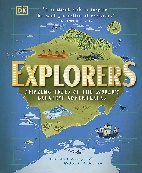 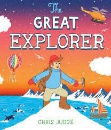 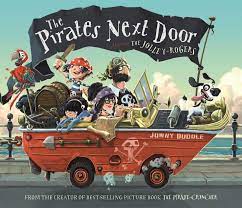 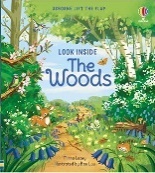 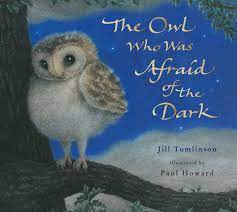 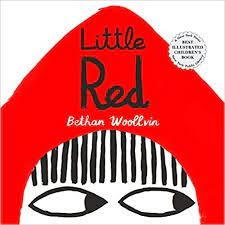 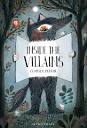 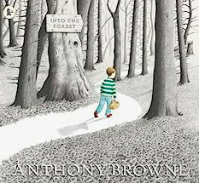 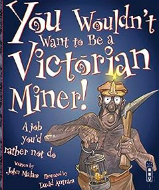 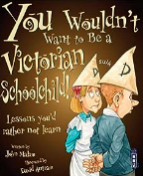 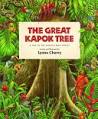 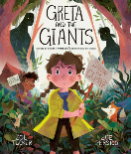 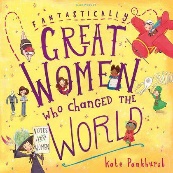 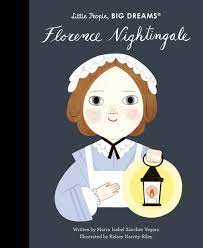 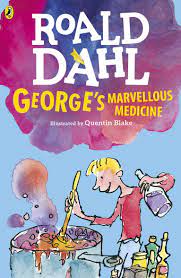 Significant AuthorsSignificant AuthorsSeptemberJulia DonaldsonSeptemberJulia DonaldsonOctober Emily GravettOctober Emily GravettNovember Oliver JeffersNovember Oliver JeffersDecember Sue HendaDecember Sue HendaJanuary Martin WaddellJanuary Martin WaddellFebruary Caryl HartFebruary Caryl HartMarch Mick InkpenMarch Mick InkpenApril Eric CarleApril Eric CarleMay Allan AhlbergMay Allan AhlbergJune Jeannie BakerJune Jeannie BakerJuly Bethan WoolvinJuly Bethan WoolvinKey EventsExperiencesKey EventsExperiencesOwl Experience Gunpowder PlotRyton Pools WWT TripOwl Experience Gunpowder PlotRyton Pools WWT TripOwl Experience Gunpowder PlotRyton Pools WWT TripOwl Experience Gunpowder PlotRyton Pools WWT TripInternet Safety Day Poetry Day Internet Safety Day Poetry Day Internet Safety Day Poetry Day Internet Safety Day Poetry Day Our Town History - museumChurch VisitInspirational Women DayOur Town History - museumChurch VisitInspirational Women DayOur Town History - museumChurch VisitInspirational Women DayOur Town History - museumChurch VisitInspirational Women DayZoo / Botanical Gardens TripReading Week Zoo / Botanical Gardens TripReading Week Zoo / Botanical Gardens TripReading Week Zoo / Botanical Gardens TripReading Week End of Year Performance Inspirational Men Day Health and Well-Being WeekTransition WeekEnd of Year Performance Inspirational Men Day Health and Well-Being WeekTransition WeekEnd of Year Performance Inspirational Men Day Health and Well-Being WeekTransition WeekSchool ValuesSchool ValuesRespectRespectRespectHonestyHonestyHonestyHonestyPerseverance and PridePerseverance and PridePerseverance and PridePerseverance and PrideCareCareCareCareFairness and EqualityFairness and EqualityFairness and EqualityFairness and EqualityTeamworkTeamworkTeamworkWritingTextsNon-FictionPirates and explorers non-fiction books Fiction The Great Explorer by Chris JudgeFiction The Great Explorer by Chris JudgeNon-FictionRange of animal non-fiction booksNon-FictionRange of animal non-fiction booksFictionThe Owl Who was Afraid of the Dark-Jill TomlinsonFictionThe Owl Who was Afraid of the Dark-Jill TomlinsonFictionInto the Forest- Anthony BrowneVillains- Clothilde PerrinFictionInto the Forest- Anthony BrowneVillains- Clothilde PerrinFictionLittle Red- Bethan WoolvinFictionLittle Red- Bethan WoolvinNon-fictionYou wouldn’t want to be a Victorian ChildNon-fictionYou wouldn’t want to be a Victorian ChildNon-FictionYou wouldn’t want to be a Victorian MinerNon-FictionYou wouldn’t want to be a Victorian MinerFictionThe Great Kapok Tree- Lynne CherryPoems from different culturesFictionThe Great Kapok Tree- Lynne CherryPoems from different culturesNon-FictionRainforest non-fiction textsGreta and the GiantsNon-FictionRainforest non-fiction textsGreta and the GiantsFictionThe Great George’s Marvellous Medicine- Roald DahlFictionThe Great George’s Marvellous Medicine- Roald DahlNon-FictionNurses non-fictionWritingGenreLeafletsStoryStoryInstructionsInstructionsStoryPoetry- Repeating patternsStoryPoetry- Repeating patternsStoryStoryStoryStoryN-C reportsN-C reportsDiaryDiaryStoryPoetryStoryPoetryPersuasionPersuasionStoryPoetry- Alliteration StoryPoetry- Alliteration ExplanationWritingFocusNon- fiction organisationAccurate sentencesStory sequenceAccurate sentencesStory sequenceNon-fiction organisation Non-fiction organisation SettingPoetry- repeating patternsSettingPoetry- repeating patternsCharacterCharacterTwisted TaleTwisted TaleNon-fiction organisation and languageNon-fiction organisation and languageRecount languageRecount languageRange of vocabularySettingRange of vocabularySettingOrganisationVocabularyOrganisationVocabularyVocabularyVocabularySort and categoriseinformationWritingGrammarPunctuationDifferent types of sentencesAdjectivesPast tense- edHomophones (GR)AdjectivesPast tense- edHomophones (GR)AdverbsSuffixes- lyAdverbsSuffixes- lyConjunctions- but, becausePast tense- rulesSuffixes- ful, less, Sentence OpenersConjunctions- but, becausePast tense- rulesSuffixes- ful, less, Sentence OpenersConjunctionsco-ordinateAdjectives- expanded noun phrasesCommas in a listConjunctionsco-ordinateAdjectives- expanded noun phrasesCommas in a listPunctuationCompound words (GR)PunctuationCompound words (GR)Suffixes- ness, mentAdjectivesContractionsSuffixes- ness, mentAdjectivesContractionsConjunctions-subordinateApostrophesConjunctions-subordinateApostrophesAdjectives- expanded noun phrasesConjunctions- rangeCommasAdjectives- expanded noun phrasesConjunctions- rangeCommasSuffixes- er, estPast tense verbs- past/present progSuffixes- er, estPast tense verbs- past/present progConjunctions-rangeSpeechConjunctions-rangeSpeechConjunctions-rangeReadingPhonics and decoding* Continue to apply phonic knowledge and skills as the route to decode words until automatic decoding has become embedded and reading is fluent.* Read accurately by blending the sounds in words that contain the graphemes taught so far, especially recognising alternative sounds for graphemes. * Read words containing common suffixes read most words quickly and accurately, without overt sounding and blending, when they have been frequently encountered. * Continue to apply phonic knowledge and skills as the route to decode words until automatic decoding has become embedded and reading is fluent.* Read accurately by blending the sounds in words that contain the graphemes taught so far, especially recognising alternative sounds for graphemes. * Read words containing common suffixes read most words quickly and accurately, without overt sounding and blending, when they have been frequently encountered. * Continue to apply phonic knowledge and skills as the route to decode words until automatic decoding has become embedded and reading is fluent.* Read accurately by blending the sounds in words that contain the graphemes taught so far, especially recognising alternative sounds for graphemes. * Read words containing common suffixes read most words quickly and accurately, without overt sounding and blending, when they have been frequently encountered. * Continue to apply phonic knowledge and skills as the route to decode words until automatic decoding has become embedded and reading is fluent.* Read accurately by blending the sounds in words that contain the graphemes taught so far, especially recognising alternative sounds for graphemes. * Read words containing common suffixes read most words quickly and accurately, without overt sounding and blending, when they have been frequently encountered. * Continue to apply phonic knowledge and skills as the route to decode words until automatic decoding has become embedded and reading is fluent.* Read accurately by blending the sounds in words that contain the graphemes taught so far, especially recognising alternative sounds for graphemes. * Read words containing common suffixes read most words quickly and accurately, without overt sounding and blending, when they have been frequently encountered. * Continue to apply phonic knowledge and skills as the route to decode words until automatic decoding has become embedded and reading is fluent.* Read accurately by blending the sounds in words that contain the graphemes taught so far, especially recognising alternative sounds for graphemes. * Read words containing common suffixes read most words quickly and accurately, without overt sounding and blending, when they have been frequently encountered. * Continue to apply phonic knowledge and skills as the route to decode words until automatic decoding has become embedded and reading is fluent.* Read accurately by blending the sounds in words that contain the graphemes taught so far, especially recognising alternative sounds for graphemes. * Read words containing common suffixes read most words quickly and accurately, without overt sounding and blending, when they have been frequently encountered. * Continue to apply phonic knowledge and skills as the route to decode words until automatic decoding has become embedded and reading is fluent.* Read accurately by blending the sounds in words that contain the graphemes taught so far, especially recognising alternative sounds for graphemes. * Read words containing common suffixes read most words quickly and accurately, without overt sounding and blending, when they have been frequently encountered. * Continue to apply phonic knowledge and skills as the route to decode words until automatic decoding has become embedded and reading is fluent.* Read accurately by blending the sounds in words that contain the graphemes taught so far, especially recognising alternative sounds for graphemes. * Read words containing common suffixes read most words quickly and accurately, without overt sounding and blending, when they have been frequently encountered. * Continue to apply phonic knowledge and skills as the route to decode words until automatic decoding has become embedded and reading is fluent.* Read accurately by blending the sounds in words that contain the graphemes taught so far, especially recognising alternative sounds for graphemes. * Read words containing common suffixes read most words quickly and accurately, without overt sounding and blending, when they have been frequently encountered. * Continue to apply phonic knowledge and skills as the route to decode words until automatic decoding has become embedded and reading is fluent.* Read accurately by blending the sounds in words that contain the graphemes taught so far, especially recognising alternative sounds for graphemes. * Read words containing common suffixes read most words quickly and accurately, without overt sounding and blending, when they have been frequently encountered. * Continue to apply phonic knowledge and skills as the route to decode words until automatic decoding has become embedded and reading is fluent.* Read accurately by blending the sounds in words that contain the graphemes taught so far, especially recognising alternative sounds for graphemes. * Read words containing common suffixes read most words quickly and accurately, without overt sounding and blending, when they have been frequently encountered. * Continue to apply phonic knowledge and skills as the route to decode words until automatic decoding has become embedded and reading is fluent.* Read accurately by blending the sounds in words that contain the graphemes taught so far, especially recognising alternative sounds for graphemes. * Read words containing common suffixes read most words quickly and accurately, without overt sounding and blending, when they have been frequently encountered. * Continue to apply phonic knowledge and skills as the route to decode words until automatic decoding has become embedded and reading is fluent.* Read accurately by blending the sounds in words that contain the graphemes taught so far, especially recognising alternative sounds for graphemes. * Read words containing common suffixes read most words quickly and accurately, without overt sounding and blending, when they have been frequently encountered. * Continue to apply phonic knowledge and skills as the route to decode words until automatic decoding has become embedded and reading is fluent.* Read accurately by blending the sounds in words that contain the graphemes taught so far, especially recognising alternative sounds for graphemes. * Read words containing common suffixes read most words quickly and accurately, without overt sounding and blending, when they have been frequently encountered. * Continue to apply phonic knowledge and skills as the route to decode words until automatic decoding has become embedded and reading is fluent.* Read accurately by blending the sounds in words that contain the graphemes taught so far, especially recognising alternative sounds for graphemes. * Read words containing common suffixes read most words quickly and accurately, without overt sounding and blending, when they have been frequently encountered. * Continue to apply phonic knowledge and skills as the route to decode words until automatic decoding has become embedded and reading is fluent.* Read accurately by blending the sounds in words that contain the graphemes taught so far, especially recognising alternative sounds for graphemes. * Read words containing common suffixes read most words quickly and accurately, without overt sounding and blending, when they have been frequently encountered. * Continue to apply phonic knowledge and skills as the route to decode words until automatic decoding has become embedded and reading is fluent.* Read accurately by blending the sounds in words that contain the graphemes taught so far, especially recognising alternative sounds for graphemes. * Read words containing common suffixes read most words quickly and accurately, without overt sounding and blending, when they have been frequently encountered. * Continue to apply phonic knowledge and skills as the route to decode words until automatic decoding has become embedded and reading is fluent.* Read accurately by blending the sounds in words that contain the graphemes taught so far, especially recognising alternative sounds for graphemes. * Read words containing common suffixes read most words quickly and accurately, without overt sounding and blending, when they have been frequently encountered. * Continue to apply phonic knowledge and skills as the route to decode words until automatic decoding has become embedded and reading is fluent.* Read accurately by blending the sounds in words that contain the graphemes taught so far, especially recognising alternative sounds for graphemes. * Read words containing common suffixes read most words quickly and accurately, without overt sounding and blending, when they have been frequently encountered. * Continue to apply phonic knowledge and skills as the route to decode words until automatic decoding has become embedded and reading is fluent.* Read accurately by blending the sounds in words that contain the graphemes taught so far, especially recognising alternative sounds for graphemes. * Read words containing common suffixes read most words quickly and accurately, without overt sounding and blending, when they have been frequently encountered. * Continue to apply phonic knowledge and skills as the route to decode words until automatic decoding has become embedded and reading is fluent.* Read accurately by blending the sounds in words that contain the graphemes taught so far, especially recognising alternative sounds for graphemes. * Read words containing common suffixes read most words quickly and accurately, without overt sounding and blending, when they have been frequently encountered. ReadingRead Write Inc groupsRWI differentiated groupsARE= Blue group (end of Autumn 1) ARE= Grey (end of Autumn 2)Set 1, 2 and 3 soundsRWI differentiated groupsARE= Blue group (end of Autumn 1) ARE= Grey (end of Autumn 2)Set 1, 2 and 3 soundsRWI differentiated groupsARE= Blue group (end of Autumn 1) ARE= Grey (end of Autumn 2)Set 1, 2 and 3 soundsRWI differentiated groupsARE= Blue group (end of Autumn 1) ARE= Grey (end of Autumn 2)Set 1, 2 and 3 soundsRWI differentiated groupsARE= Blue group (end of Autumn 1) ARE= Grey (end of Autumn 2)Set 1, 2 and 3 soundsRWI differentiated groupsARE= Blue group (end of Autumn 1) ARE= Grey (end of Autumn 2)Set 1, 2 and 3 soundsRWI differentiated groupsARE= Blue group (end of Autumn 1) ARE= Grey (end of Autumn 2)Set 1, 2 and 3 soundsRWI differentiated groupsARE= Grey (end of Spring 1)ARE= Comprehension (end of Spring 2)Set 1, 2 and 3 soundsRWI differentiated groupsARE= Grey (end of Spring 1)ARE= Comprehension (end of Spring 2)Set 1, 2 and 3 soundsRWI differentiated groupsARE= Grey (end of Spring 1)ARE= Comprehension (end of Spring 2)Set 1, 2 and 3 soundsRWI differentiated groupsARE= Grey (end of Spring 1)ARE= Comprehension (end of Spring 2)Set 1, 2 and 3 soundsRWI differentiated groupsARE= Grey (end of Spring 1)ARE= Comprehension (end of Spring 2)Set 1, 2 and 3 soundsRWI differentiated groupsARE= Grey (end of Spring 1)ARE= Comprehension (end of Spring 2)Set 1, 2 and 3 soundsRWI differentiated groupsARE= Grey (end of Spring 1)ARE= Comprehension (end of Spring 2)Set 1, 2 and 3 soundsRWI differentiated groupsARE= Grey (end of Spring 1)ARE= Comprehension (end of Spring 2)Set 1, 2 and 3 soundsRWI differentiated groupsARE= Comprehension (end of Summer 1 &2 )Set 1, 2 and 3 soundsRWI differentiated groupsARE= Comprehension (end of Summer 1 &2 )Set 1, 2 and 3 soundsRWI differentiated groupsARE= Comprehension (end of Summer 1 &2 )Set 1, 2 and 3 soundsRWI differentiated groupsARE= Comprehension (end of Summer 1 &2 )Set 1, 2 and 3 soundsRWI differentiated groupsARE= Comprehension (end of Summer 1 &2 )Set 1, 2 and 3 soundsRWI differentiated groupsARE= Comprehension (end of Summer 1 &2 )Set 1, 2 and 3 soundsRWI differentiated groupsARE= Comprehension (end of Summer 1 &2 )Set 1, 2 and 3 soundsReadingTermly PhonicsRead accurately words of two syllables that contain the same graphemes as aboveRead accurately words of two syllables that contain the same graphemes as aboveRead accurately words of two syllables that contain the same graphemes as aboveRead accurately words of two syllables that contain the same graphemes as aboveRead accurately words of two syllables that contain the same graphemes as aboveRead accurately words of two syllables that contain the same graphemes as aboveRead accurately words of two syllables that contain the same graphemes as aboveRead accurately words of two or more syllables that contain the same graphemes as aboveRead accurately words of two or more syllables that contain the same graphemes as aboveRead accurately words of two or more syllables that contain the same graphemes as aboveRead accurately words of two or more syllables that contain the same graphemes as aboveRead accurately words of two or more syllables that contain the same graphemes as aboveRead accurately words of two or more syllables that contain the same graphemes as aboveRead accurately words of two or more syllables that contain the same graphemes as aboveRead accurately words of two or more syllables that contain the same graphemes as aboveRead accurately words of two or more syllables that contain the same graphemes as aboveRead accurately words of two or more syllables that contain the same graphemes as aboveRead accurately words of two or more syllables that contain the same graphemes as aboveRead accurately words of two or more syllables that contain the same graphemes as aboveRead accurately words of two or more syllables that contain the same graphemes as aboveRead accurately words of two or more syllables that contain the same graphemes as aboveRead accurately words of two or more syllables that contain the same graphemes as aboveReadingCommon exception words* Read further common exception words, noting unusual correspondences between spelling and sound and where these occur in the word.* Read further common exception words, noting unusual correspondences between spelling and sound and where these occur in the word.* Read further common exception words, noting unusual correspondences between spelling and sound and where these occur in the word.* Read further common exception words, noting unusual correspondences between spelling and sound and where these occur in the word.* Read further common exception words, noting unusual correspondences between spelling and sound and where these occur in the word.* Read further common exception words, noting unusual correspondences between spelling and sound and where these occur in the word.* Read further common exception words, noting unusual correspondences between spelling and sound and where these occur in the word.* Read further common exception words, noting unusual correspondences between spelling and sound and where these occur in the word.* Read further common exception words, noting unusual correspondences between spelling and sound and where these occur in the word.* Read further common exception words, noting unusual correspondences between spelling and sound and where these occur in the word.* Read further common exception words, noting unusual correspondences between spelling and sound and where these occur in the word.* Read further common exception words, noting unusual correspondences between spelling and sound and where these occur in the word.* Read further common exception words, noting unusual correspondences between spelling and sound and where these occur in the word.* Read further common exception words, noting unusual correspondences between spelling and sound and where these occur in the word.* Read further common exception words, noting unusual correspondences between spelling and sound and where these occur in the word.* Read further common exception words, noting unusual correspondences between spelling and sound and where these occur in the word.* Read further common exception words, noting unusual correspondences between spelling and sound and where these occur in the word.* Read further common exception words, noting unusual correspondences between spelling and sound and where these occur in the word.* Read further common exception words, noting unusual correspondences between spelling and sound and where these occur in the word.* Read further common exception words, noting unusual correspondences between spelling and sound and where these occur in the word.* Read further common exception words, noting unusual correspondences between spelling and sound and where these occur in the word.* Read further common exception words, noting unusual correspondences between spelling and sound and where these occur in the word.ReadingFluency* Read aloud books closely matched to their improving phonic knowledge, sounding out unfamiliar words accurately, automatically and without undue hesitation * Re-read these books to build up their fluency and confidence in word reading.* Read words accurately and fluently without overt sounding and blending, e.g. at over 90 words per minute, in age- appropriate texts.* Read aloud books closely matched to their improving phonic knowledge, sounding out unfamiliar words accurately, automatically and without undue hesitation * Re-read these books to build up their fluency and confidence in word reading.* Read words accurately and fluently without overt sounding and blending, e.g. at over 90 words per minute, in age- appropriate texts.* Read aloud books closely matched to their improving phonic knowledge, sounding out unfamiliar words accurately, automatically and without undue hesitation * Re-read these books to build up their fluency and confidence in word reading.* Read words accurately and fluently without overt sounding and blending, e.g. at over 90 words per minute, in age- appropriate texts.* Read aloud books closely matched to their improving phonic knowledge, sounding out unfamiliar words accurately, automatically and without undue hesitation * Re-read these books to build up their fluency and confidence in word reading.* Read words accurately and fluently without overt sounding and blending, e.g. at over 90 words per minute, in age- appropriate texts.* Read aloud books closely matched to their improving phonic knowledge, sounding out unfamiliar words accurately, automatically and without undue hesitation * Re-read these books to build up their fluency and confidence in word reading.* Read words accurately and fluently without overt sounding and blending, e.g. at over 90 words per minute, in age- appropriate texts.* Read aloud books closely matched to their improving phonic knowledge, sounding out unfamiliar words accurately, automatically and without undue hesitation * Re-read these books to build up their fluency and confidence in word reading.* Read words accurately and fluently without overt sounding and blending, e.g. at over 90 words per minute, in age- appropriate texts.* Read aloud books closely matched to their improving phonic knowledge, sounding out unfamiliar words accurately, automatically and without undue hesitation * Re-read these books to build up their fluency and confidence in word reading.* Read words accurately and fluently without overt sounding and blending, e.g. at over 90 words per minute, in age- appropriate texts.* Read aloud books closely matched to their improving phonic knowledge, sounding out unfamiliar words accurately, automatically and without undue hesitation * Re-read these books to build up their fluency and confidence in word reading.* Read words accurately and fluently without overt sounding and blending, e.g. at over 90 words per minute, in age- appropriate texts.* Read aloud books closely matched to their improving phonic knowledge, sounding out unfamiliar words accurately, automatically and without undue hesitation * Re-read these books to build up their fluency and confidence in word reading.* Read words accurately and fluently without overt sounding and blending, e.g. at over 90 words per minute, in age- appropriate texts.* Read aloud books closely matched to their improving phonic knowledge, sounding out unfamiliar words accurately, automatically and without undue hesitation * Re-read these books to build up their fluency and confidence in word reading.* Read words accurately and fluently without overt sounding and blending, e.g. at over 90 words per minute, in age- appropriate texts.* Read aloud books closely matched to their improving phonic knowledge, sounding out unfamiliar words accurately, automatically and without undue hesitation * Re-read these books to build up their fluency and confidence in word reading.* Read words accurately and fluently without overt sounding and blending, e.g. at over 90 words per minute, in age- appropriate texts.* Read aloud books closely matched to their improving phonic knowledge, sounding out unfamiliar words accurately, automatically and without undue hesitation * Re-read these books to build up their fluency and confidence in word reading.* Read words accurately and fluently without overt sounding and blending, e.g. at over 90 words per minute, in age- appropriate texts.* Read aloud books closely matched to their improving phonic knowledge, sounding out unfamiliar words accurately, automatically and without undue hesitation * Re-read these books to build up their fluency and confidence in word reading.* Read words accurately and fluently without overt sounding and blending, e.g. at over 90 words per minute, in age- appropriate texts.* Read aloud books closely matched to their improving phonic knowledge, sounding out unfamiliar words accurately, automatically and without undue hesitation * Re-read these books to build up their fluency and confidence in word reading.* Read words accurately and fluently without overt sounding and blending, e.g. at over 90 words per minute, in age- appropriate texts.* Read aloud books closely matched to their improving phonic knowledge, sounding out unfamiliar words accurately, automatically and without undue hesitation * Re-read these books to build up their fluency and confidence in word reading.* Read words accurately and fluently without overt sounding and blending, e.g. at over 90 words per minute, in age- appropriate texts.* Read aloud books closely matched to their improving phonic knowledge, sounding out unfamiliar words accurately, automatically and without undue hesitation * Re-read these books to build up their fluency and confidence in word reading.* Read words accurately and fluently without overt sounding and blending, e.g. at over 90 words per minute, in age- appropriate texts.* Read aloud books closely matched to their improving phonic knowledge, sounding out unfamiliar words accurately, automatically and without undue hesitation * Re-read these books to build up their fluency and confidence in word reading.* Read words accurately and fluently without overt sounding and blending, e.g. at over 90 words per minute, in age- appropriate texts.* Read aloud books closely matched to their improving phonic knowledge, sounding out unfamiliar words accurately, automatically and without undue hesitation * Re-read these books to build up their fluency and confidence in word reading.* Read words accurately and fluently without overt sounding and blending, e.g. at over 90 words per minute, in age- appropriate texts.* Read aloud books closely matched to their improving phonic knowledge, sounding out unfamiliar words accurately, automatically and without undue hesitation * Re-read these books to build up their fluency and confidence in word reading.* Read words accurately and fluently without overt sounding and blending, e.g. at over 90 words per minute, in age- appropriate texts.* Read aloud books closely matched to their improving phonic knowledge, sounding out unfamiliar words accurately, automatically and without undue hesitation * Re-read these books to build up their fluency and confidence in word reading.* Read words accurately and fluently without overt sounding and blending, e.g. at over 90 words per minute, in age- appropriate texts.* Read aloud books closely matched to their improving phonic knowledge, sounding out unfamiliar words accurately, automatically and without undue hesitation * Re-read these books to build up their fluency and confidence in word reading.* Read words accurately and fluently without overt sounding and blending, e.g. at over 90 words per minute, in age- appropriate texts.* Read aloud books closely matched to their improving phonic knowledge, sounding out unfamiliar words accurately, automatically and without undue hesitation * Re-read these books to build up their fluency and confidence in word reading.* Read words accurately and fluently without overt sounding and blending, e.g. at over 90 words per minute, in age- appropriate texts.ReadingUnderstanding and checking inaccuracies* Check that the text makes sense to them as they read and correcting inaccurate reading* Understand both the books that they can already read accurately and fluently and those that they listen to by drawing on what they already know or on background information and vocabulary provided by the teacher.* Check that the text makes sense to them as they read and correcting inaccurate reading* Understand both the books that they can already read accurately and fluently and those that they listen to by drawing on what they already know or on background information and vocabulary provided by the teacher.* Check that the text makes sense to them as they read and correcting inaccurate reading* Understand both the books that they can already read accurately and fluently and those that they listen to by drawing on what they already know or on background information and vocabulary provided by the teacher.* Check that the text makes sense to them as they read and correcting inaccurate reading* Understand both the books that they can already read accurately and fluently and those that they listen to by drawing on what they already know or on background information and vocabulary provided by the teacher.* Check that the text makes sense to them as they read and correcting inaccurate reading* Understand both the books that they can already read accurately and fluently and those that they listen to by drawing on what they already know or on background information and vocabulary provided by the teacher.* Check that the text makes sense to them as they read and correcting inaccurate reading* Understand both the books that they can already read accurately and fluently and those that they listen to by drawing on what they already know or on background information and vocabulary provided by the teacher.* Check that the text makes sense to them as they read and correcting inaccurate reading* Understand both the books that they can already read accurately and fluently and those that they listen to by drawing on what they already know or on background information and vocabulary provided by the teacher.* Check that the text makes sense to them as they read and correcting inaccurate reading* Understand both the books that they can already read accurately and fluently and those that they listen to by drawing on what they already know or on background information and vocabulary provided by the teacher.* Check that the text makes sense to them as they read and correcting inaccurate reading* Understand both the books that they can already read accurately and fluently and those that they listen to by drawing on what they already know or on background information and vocabulary provided by the teacher.* Check that the text makes sense to them as they read and correcting inaccurate reading* Understand both the books that they can already read accurately and fluently and those that they listen to by drawing on what they already know or on background information and vocabulary provided by the teacher.* Check that the text makes sense to them as they read and correcting inaccurate reading* Understand both the books that they can already read accurately and fluently and those that they listen to by drawing on what they already know or on background information and vocabulary provided by the teacher.* Check that the text makes sense to them as they read and correcting inaccurate reading* Understand both the books that they can already read accurately and fluently and those that they listen to by drawing on what they already know or on background information and vocabulary provided by the teacher.* Check that the text makes sense to them as they read and correcting inaccurate reading* Understand both the books that they can already read accurately and fluently and those that they listen to by drawing on what they already know or on background information and vocabulary provided by the teacher.* Check that the text makes sense to them as they read and correcting inaccurate reading* Understand both the books that they can already read accurately and fluently and those that they listen to by drawing on what they already know or on background information and vocabulary provided by the teacher.* Check that the text makes sense to them as they read and correcting inaccurate reading* Understand both the books that they can already read accurately and fluently and those that they listen to by drawing on what they already know or on background information and vocabulary provided by the teacher.* Check that the text makes sense to them as they read and correcting inaccurate reading* Understand both the books that they can already read accurately and fluently and those that they listen to by drawing on what they already know or on background information and vocabulary provided by the teacher.* Check that the text makes sense to them as they read and correcting inaccurate reading* Understand both the books that they can already read accurately and fluently and those that they listen to by drawing on what they already know or on background information and vocabulary provided by the teacher.* Check that the text makes sense to them as they read and correcting inaccurate reading* Understand both the books that they can already read accurately and fluently and those that they listen to by drawing on what they already know or on background information and vocabulary provided by the teacher.* Check that the text makes sense to them as they read and correcting inaccurate reading* Understand both the books that they can already read accurately and fluently and those that they listen to by drawing on what they already know or on background information and vocabulary provided by the teacher.* Check that the text makes sense to them as they read and correcting inaccurate reading* Understand both the books that they can already read accurately and fluently and those that they listen to by drawing on what they already know or on background information and vocabulary provided by the teacher.* Check that the text makes sense to them as they read and correcting inaccurate reading* Understand both the books that they can already read accurately and fluently and those that they listen to by drawing on what they already know or on background information and vocabulary provided by the teacher.* Check that the text makes sense to them as they read and correcting inaccurate reading* Understand both the books that they can already read accurately and fluently and those that they listen to by drawing on what they already know or on background information and vocabulary provided by the teacher.Reading1a VocabularyDiscuss word meaning making links to a wider range of known words.Discuss word meaning making links to a wider range of known words.Discuss word meaning making links to a wider range of known words.Discuss word meaning making links to a wider range of known words.Discuss word meaning making links to a wider range of known words.Discuss word meaning making links to a wider range of known words.Discuss word meaning making links to a wider range of known words.Discuss word meaning making links to a wider range of known words.Discuss their favourite words and phrases, with support from the teacher.Discuss word meaning making links to a wider range of known words.Discuss their favourite words and phrases, with support from the teacher.Discuss word meaning making links to a wider range of known words.Discuss their favourite words and phrases, with support from the teacher.Discuss word meaning making links to a wider range of known words.Discuss their favourite words and phrases, with support from the teacher.Discuss word meaning making links to a wider range of known words.Discuss their favourite words and phrases, with support from the teacher.Discuss word meaning making links to a wider range of known words.Discuss their favourite words and phrases, with support from the teacher.Discuss word meaning making links to a wider range of known words.Discuss their favourite words and phrases, with support from the teacher.Discuss word meaning making links to a wider range of known words.Discuss their favourite words and phrases, with support from the teacher.Recognise simple recurring literary language in stories and poetry.Discuss and clarify the meanings of words, linking new meanings to known vocabulary.Discuss their favourite words and phrases.Recognise simple recurring literary language in stories and poetry.Discuss and clarify the meanings of words, linking new meanings to known vocabulary.Discuss their favourite words and phrases.Recognise simple recurring literary language in stories and poetry.Discuss and clarify the meanings of words, linking new meanings to known vocabulary.Discuss their favourite words and phrases.Recognise simple recurring literary language in stories and poetry.Discuss and clarify the meanings of words, linking new meanings to known vocabulary.Discuss their favourite words and phrases.Recognise simple recurring literary language in stories and poetry.Discuss and clarify the meanings of words, linking new meanings to known vocabulary.Discuss their favourite words and phrases.Recognise simple recurring literary language in stories and poetry.Discuss and clarify the meanings of words, linking new meanings to known vocabulary.Discuss their favourite words and phrases.Recognise simple recurring literary language in stories and poetry.Discuss and clarify the meanings of words, linking new meanings to known vocabulary.Discuss their favourite words and phrases.Reading1bRetrievalRetrieve a wider range of information with teacher support.Answer questions about a text.Retrieve a wider range of information with teacher support.Answer questions about a text.Retrieve a wider range of information with teacher support.Answer questions about a text.Retrieve a wider range of information with teacher support.Answer questions about a text.Retrieve a wider range of information with teacher support.Answer questions about a text.Retrieve a wider range of information with teacher support.Answer questions about a text.Retrieve a wider range of information with teacher support.Answer questions about a text.Ask and answer questions, with teacher support.Retrieve information from a text, starting to explain where they have found the answer.Ask and answer questions, with teacher support.Retrieve information from a text, starting to explain where they have found the answer.Ask and answer questions, with teacher support.Retrieve information from a text, starting to explain where they have found the answer.Ask and answer questions, with teacher support.Retrieve information from a text, starting to explain where they have found the answer.Ask and answer questions, with teacher support.Retrieve information from a text, starting to explain where they have found the answer.Ask and answer questions, with teacher support.Retrieve information from a text, starting to explain where they have found the answer.Ask and answer questions, with teacher support.Retrieve information from a text, starting to explain where they have found the answer.Ask and answer questions, with teacher support.Retrieve information from a text, starting to explain where they have found the answer.Explain what has happened so far in what they have read.Retrieve information from a text, explaining where they have found the answer.Ask and answer questionsExplain what has happened so far in what they have read.Retrieve information from a text, explaining where they have found the answer.Ask and answer questionsExplain what has happened so far in what they have read.Retrieve information from a text, explaining where they have found the answer.Ask and answer questionsExplain what has happened so far in what they have read.Retrieve information from a text, explaining where they have found the answer.Ask and answer questionsExplain what has happened so far in what they have read.Retrieve information from a text, explaining where they have found the answer.Ask and answer questionsExplain what has happened so far in what they have read.Retrieve information from a text, explaining where they have found the answer.Ask and answer questionsExplain what has happened so far in what they have read.Retrieve information from a text, explaining where they have found the answer.Ask and answer questionsReading1c SequencingSequence events from a story.Sequence events from a story.Sequence events from a story.Sequence events from a story.Sequence events from a story.Sequence events from a story.Sequence events from a story.Sequence events from a story, justifying their reasoning.Sequence events from a story, justifying their reasoning.Sequence events from a story, justifying their reasoning.Sequence events from a story, justifying their reasoning.Sequence events from a story, justifying their reasoning.Sequence events from a story, justifying their reasoning.Sequence events from a story, justifying their reasoning.Sequence events from a story, justifying their reasoning.Discuss the sequence of events in books and how items of information are related.Discuss the sequence of events in books and how items of information are related.Discuss the sequence of events in books and how items of information are related.Discuss the sequence of events in books and how items of information are related.Discuss the sequence of events in books and how items of information are related.Discuss the sequence of events in books and how items of information are related.Discuss the sequence of events in books and how items of information are related.Reading1d InferencesWith support from the teacher, make inferences on the basis of what is being said and done.With support from the teacher, make inferences on the basis of what is being said and done.With support from the teacher, make inferences on the basis of what is being said and done.With support from the teacher, make inferences on the basis of what is being said and done.With support from the teacher, make inferences on the basis of what is being said and done.With support from the teacher, make inferences on the basis of what is being said and done.With support from the teacher, make inferences on the basis of what is being said and done.Make some inferences on the basis of what is being said and doneMake some inferences on the basis of what is being said and doneMake some inferences on the basis of what is being said and doneMake some inferences on the basis of what is being said and doneMake some inferences on the basis of what is being said and doneMake some inferences on the basis of what is being said and doneMake some inferences on the basis of what is being said and doneMake some inferences on the basis of what is being said and doneMake some inferences on the basis of what is being said and doneMake some inferences on the basis of what is being said and doneMake some inferences on the basis of what is being said and doneMake some inferences on the basis of what is being said and doneMake some inferences on the basis of what is being said and doneMake some inferences on the basis of what is being said and doneMake some inferences on the basis of what is being said and doneReading1e PredictionPredict what might happen on the basis of what has been read so farPredict what might happen on the basis of what has been read so farPredict what might happen on the basis of what has been read so farPredict what might happen on the basis of what has been read so farPredict what might happen on the basis of what has been read so farPredict what might happen on the basis of what has been read so farPredict what might happen on the basis of what has been read so farPredict what might happen on the basis of what has been read so far.Predict what might happen on the basis of what has been read so far.Predict what might happen on the basis of what has been read so far.Predict what might happen on the basis of what has been read so far.Predict what might happen on the basis of what has been read so far.Predict what might happen on the basis of what has been read so far.Predict what might happen on the basis of what has been read so far.Predict what might happen on the basis of what has been read so far.Make a plausible prediction about what might happen on the basis of what has been read so far. (GD)Make a plausible prediction about what might happen on the basis of what has been read so far. (GD)Make a plausible prediction about what might happen on the basis of what has been read so far. (GD)Make a plausible prediction about what might happen on the basis of what has been read so far. (GD)Make a plausible prediction about what might happen on the basis of what has been read so far. (GD)Make a plausible prediction about what might happen on the basis of what has been read so far. (GD)Make a plausible prediction about what might happen on the basis of what has been read so far. (GD)ReadingPoetry and Performance* Continue to build up a repertoire of poems learnt by heart, appreciating these and reciting some, with appropriate intonation to make the meaning clear.* Continue to build up a repertoire of poems learnt by heart, appreciating these and reciting some, with appropriate intonation to make the meaning clear.* Continue to build up a repertoire of poems learnt by heart, appreciating these and reciting some, with appropriate intonation to make the meaning clear.* Continue to build up a repertoire of poems learnt by heart, appreciating these and reciting some, with appropriate intonation to make the meaning clear.* Continue to build up a repertoire of poems learnt by heart, appreciating these and reciting some, with appropriate intonation to make the meaning clear.* Continue to build up a repertoire of poems learnt by heart, appreciating these and reciting some, with appropriate intonation to make the meaning clear.* Continue to build up a repertoire of poems learnt by heart, appreciating these and reciting some, with appropriate intonation to make the meaning clear.* Continue to build up a repertoire of poems learnt by heart, appreciating these and reciting some, with appropriate intonation to make the meaning clear.* Continue to build up a repertoire of poems learnt by heart, appreciating these and reciting some, with appropriate intonation to make the meaning clear.* Continue to build up a repertoire of poems learnt by heart, appreciating these and reciting some, with appropriate intonation to make the meaning clear.* Continue to build up a repertoire of poems learnt by heart, appreciating these and reciting some, with appropriate intonation to make the meaning clear.* Continue to build up a repertoire of poems learnt by heart, appreciating these and reciting some, with appropriate intonation to make the meaning clear.* Continue to build up a repertoire of poems learnt by heart, appreciating these and reciting some, with appropriate intonation to make the meaning clear.* Continue to build up a repertoire of poems learnt by heart, appreciating these and reciting some, with appropriate intonation to make the meaning clear.* Continue to build up a repertoire of poems learnt by heart, appreciating these and reciting some, with appropriate intonation to make the meaning clear.* Continue to build up a repertoire of poems learnt by heart, appreciating these and reciting some, with appropriate intonation to make the meaning clear.* Continue to build up a repertoire of poems learnt by heart, appreciating these and reciting some, with appropriate intonation to make the meaning clear.* Continue to build up a repertoire of poems learnt by heart, appreciating these and reciting some, with appropriate intonation to make the meaning clear.* Continue to build up a repertoire of poems learnt by heart, appreciating these and reciting some, with appropriate intonation to make the meaning clear.* Continue to build up a repertoire of poems learnt by heart, appreciating these and reciting some, with appropriate intonation to make the meaning clear.* Continue to build up a repertoire of poems learnt by heart, appreciating these and reciting some, with appropriate intonation to make the meaning clear.* Continue to build up a repertoire of poems learnt by heart, appreciating these and reciting some, with appropriate intonation to make the meaning clear.ReadingComparing, Contrasting and Commenting* Participate in discussion about books, poems and other works that are read to them and those that they can read for themselves, taking turns and listening to what others say* Explain and discuss their understanding of books, poems and other material, both those that they listen to and those that they read for themselves.* Become increasingly familiar with and retelling a wider range of stories, fairy stories and traditional tales. * Develop pleasure in reading, motivation to read, vocabulary and understanding* Listen to, discuss and express views about a wide range of contemporary and classic poetry, stories and non-fiction at a level beyond that at which they can read independently.* Participate in discussion about books, poems and other works that are read to them and those that they can read for themselves, taking turns and listening to what others say* Explain and discuss their understanding of books, poems and other material, both those that they listen to and those that they read for themselves.* Become increasingly familiar with and retelling a wider range of stories, fairy stories and traditional tales. * Develop pleasure in reading, motivation to read, vocabulary and understanding* Listen to, discuss and express views about a wide range of contemporary and classic poetry, stories and non-fiction at a level beyond that at which they can read independently.* Participate in discussion about books, poems and other works that are read to them and those that they can read for themselves, taking turns and listening to what others say* Explain and discuss their understanding of books, poems and other material, both those that they listen to and those that they read for themselves.* Become increasingly familiar with and retelling a wider range of stories, fairy stories and traditional tales. * Develop pleasure in reading, motivation to read, vocabulary and understanding* Listen to, discuss and express views about a wide range of contemporary and classic poetry, stories and non-fiction at a level beyond that at which they can read independently.* Participate in discussion about books, poems and other works that are read to them and those that they can read for themselves, taking turns and listening to what others say* Explain and discuss their understanding of books, poems and other material, both those that they listen to and those that they read for themselves.* Become increasingly familiar with and retelling a wider range of stories, fairy stories and traditional tales. * Develop pleasure in reading, motivation to read, vocabulary and understanding* Listen to, discuss and express views about a wide range of contemporary and classic poetry, stories and non-fiction at a level beyond that at which they can read independently.* Participate in discussion about books, poems and other works that are read to them and those that they can read for themselves, taking turns and listening to what others say* Explain and discuss their understanding of books, poems and other material, both those that they listen to and those that they read for themselves.* Become increasingly familiar with and retelling a wider range of stories, fairy stories and traditional tales. * Develop pleasure in reading, motivation to read, vocabulary and understanding* Listen to, discuss and express views about a wide range of contemporary and classic poetry, stories and non-fiction at a level beyond that at which they can read independently.* Participate in discussion about books, poems and other works that are read to them and those that they can read for themselves, taking turns and listening to what others say* Explain and discuss their understanding of books, poems and other material, both those that they listen to and those that they read for themselves.* Become increasingly familiar with and retelling a wider range of stories, fairy stories and traditional tales. * Develop pleasure in reading, motivation to read, vocabulary and understanding* Listen to, discuss and express views about a wide range of contemporary and classic poetry, stories and non-fiction at a level beyond that at which they can read independently.* Participate in discussion about books, poems and other works that are read to them and those that they can read for themselves, taking turns and listening to what others say* Explain and discuss their understanding of books, poems and other material, both those that they listen to and those that they read for themselves.* Become increasingly familiar with and retelling a wider range of stories, fairy stories and traditional tales. * Develop pleasure in reading, motivation to read, vocabulary and understanding* Listen to, discuss and express views about a wide range of contemporary and classic poetry, stories and non-fiction at a level beyond that at which they can read independently.* Participate in discussion about books, poems and other works that are read to them and those that they can read for themselves, taking turns and listening to what others say* Explain and discuss their understanding of books, poems and other material, both those that they listen to and those that they read for themselves.* Become increasingly familiar with and retelling a wider range of stories, fairy stories and traditional tales. * Develop pleasure in reading, motivation to read, vocabulary and understanding* Listen to, discuss and express views about a wide range of contemporary and classic poetry, stories and non-fiction at a level beyond that at which they can read independently.* Participate in discussion about books, poems and other works that are read to them and those that they can read for themselves, taking turns and listening to what others say* Explain and discuss their understanding of books, poems and other material, both those that they listen to and those that they read for themselves.* Become increasingly familiar with and retelling a wider range of stories, fairy stories and traditional tales. * Develop pleasure in reading, motivation to read, vocabulary and understanding* Listen to, discuss and express views about a wide range of contemporary and classic poetry, stories and non-fiction at a level beyond that at which they can read independently.* Participate in discussion about books, poems and other works that are read to them and those that they can read for themselves, taking turns and listening to what others say* Explain and discuss their understanding of books, poems and other material, both those that they listen to and those that they read for themselves.* Become increasingly familiar with and retelling a wider range of stories, fairy stories and traditional tales. * Develop pleasure in reading, motivation to read, vocabulary and understanding* Listen to, discuss and express views about a wide range of contemporary and classic poetry, stories and non-fiction at a level beyond that at which they can read independently.* Participate in discussion about books, poems and other works that are read to them and those that they can read for themselves, taking turns and listening to what others say* Explain and discuss their understanding of books, poems and other material, both those that they listen to and those that they read for themselves.* Become increasingly familiar with and retelling a wider range of stories, fairy stories and traditional tales. * Develop pleasure in reading, motivation to read, vocabulary and understanding* Listen to, discuss and express views about a wide range of contemporary and classic poetry, stories and non-fiction at a level beyond that at which they can read independently.* Participate in discussion about books, poems and other works that are read to them and those that they can read for themselves, taking turns and listening to what others say* Explain and discuss their understanding of books, poems and other material, both those that they listen to and those that they read for themselves.* Become increasingly familiar with and retelling a wider range of stories, fairy stories and traditional tales. * Develop pleasure in reading, motivation to read, vocabulary and understanding* Listen to, discuss and express views about a wide range of contemporary and classic poetry, stories and non-fiction at a level beyond that at which they can read independently.* Participate in discussion about books, poems and other works that are read to them and those that they can read for themselves, taking turns and listening to what others say* Explain and discuss their understanding of books, poems and other material, both those that they listen to and those that they read for themselves.* Become increasingly familiar with and retelling a wider range of stories, fairy stories and traditional tales. * Develop pleasure in reading, motivation to read, vocabulary and understanding* Listen to, discuss and express views about a wide range of contemporary and classic poetry, stories and non-fiction at a level beyond that at which they can read independently.* Participate in discussion about books, poems and other works that are read to them and those that they can read for themselves, taking turns and listening to what others say* Explain and discuss their understanding of books, poems and other material, both those that they listen to and those that they read for themselves.* Become increasingly familiar with and retelling a wider range of stories, fairy stories and traditional tales. * Develop pleasure in reading, motivation to read, vocabulary and understanding* Listen to, discuss and express views about a wide range of contemporary and classic poetry, stories and non-fiction at a level beyond that at which they can read independently.* Participate in discussion about books, poems and other works that are read to them and those that they can read for themselves, taking turns and listening to what others say* Explain and discuss their understanding of books, poems and other material, both those that they listen to and those that they read for themselves.* Become increasingly familiar with and retelling a wider range of stories, fairy stories and traditional tales. * Develop pleasure in reading, motivation to read, vocabulary and understanding* Listen to, discuss and express views about a wide range of contemporary and classic poetry, stories and non-fiction at a level beyond that at which they can read independently.* Participate in discussion about books, poems and other works that are read to them and those that they can read for themselves, taking turns and listening to what others say* Explain and discuss their understanding of books, poems and other material, both those that they listen to and those that they read for themselves.* Become increasingly familiar with and retelling a wider range of stories, fairy stories and traditional tales. * Develop pleasure in reading, motivation to read, vocabulary and understanding* Listen to, discuss and express views about a wide range of contemporary and classic poetry, stories and non-fiction at a level beyond that at which they can read independently.* Participate in discussion about books, poems and other works that are read to them and those that they can read for themselves, taking turns and listening to what others say* Explain and discuss their understanding of books, poems and other material, both those that they listen to and those that they read for themselves.* Become increasingly familiar with and retelling a wider range of stories, fairy stories and traditional tales. * Develop pleasure in reading, motivation to read, vocabulary and understanding* Listen to, discuss and express views about a wide range of contemporary and classic poetry, stories and non-fiction at a level beyond that at which they can read independently.* Participate in discussion about books, poems and other works that are read to them and those that they can read for themselves, taking turns and listening to what others say* Explain and discuss their understanding of books, poems and other material, both those that they listen to and those that they read for themselves.* Become increasingly familiar with and retelling a wider range of stories, fairy stories and traditional tales. * Develop pleasure in reading, motivation to read, vocabulary and understanding* Listen to, discuss and express views about a wide range of contemporary and classic poetry, stories and non-fiction at a level beyond that at which they can read independently.* Participate in discussion about books, poems and other works that are read to them and those that they can read for themselves, taking turns and listening to what others say* Explain and discuss their understanding of books, poems and other material, both those that they listen to and those that they read for themselves.* Become increasingly familiar with and retelling a wider range of stories, fairy stories and traditional tales. * Develop pleasure in reading, motivation to read, vocabulary and understanding* Listen to, discuss and express views about a wide range of contemporary and classic poetry, stories and non-fiction at a level beyond that at which they can read independently.* Participate in discussion about books, poems and other works that are read to them and those that they can read for themselves, taking turns and listening to what others say* Explain and discuss their understanding of books, poems and other material, both those that they listen to and those that they read for themselves.* Become increasingly familiar with and retelling a wider range of stories, fairy stories and traditional tales. * Develop pleasure in reading, motivation to read, vocabulary and understanding* Listen to, discuss and express views about a wide range of contemporary and classic poetry, stories and non-fiction at a level beyond that at which they can read independently.* Participate in discussion about books, poems and other works that are read to them and those that they can read for themselves, taking turns and listening to what others say* Explain and discuss their understanding of books, poems and other material, both those that they listen to and those that they read for themselves.* Become increasingly familiar with and retelling a wider range of stories, fairy stories and traditional tales. * Develop pleasure in reading, motivation to read, vocabulary and understanding* Listen to, discuss and express views about a wide range of contemporary and classic poetry, stories and non-fiction at a level beyond that at which they can read independently.* Participate in discussion about books, poems and other works that are read to them and those that they can read for themselves, taking turns and listening to what others say* Explain and discuss their understanding of books, poems and other material, both those that they listen to and those that they read for themselves.* Become increasingly familiar with and retelling a wider range of stories, fairy stories and traditional tales. * Develop pleasure in reading, motivation to read, vocabulary and understanding* Listen to, discuss and express views about a wide range of contemporary and classic poetry, stories and non-fiction at a level beyond that at which they can read independently.ReadingNon- fictionBeing introduced to non-fiction books that are structured in different ways.Being introduced to non-fiction books that are structured in different ways.Being introduced to non-fiction books that are structured in different ways.Being introduced to non-fiction books that are structured in different ways.Being introduced to non-fiction books that are structured in different ways.Being introduced to non-fiction books that are structured in different ways.Being introduced to non-fiction books that are structured in different ways.Being introduced to non-fiction books that are structured in different ways.Being introduced to non-fiction books that are structured in different ways.Being introduced to non-fiction books that are structured in different ways.Being introduced to non-fiction books that are structured in different ways.Being introduced to non-fiction books that are structured in different ways.Being introduced to non-fiction books that are structured in different ways.Being introduced to non-fiction books that are structured in different ways.Being introduced to non-fiction books that are structured in different ways.Being introduced to non-fiction books that are structured in different ways.Being introduced to non-fiction books that are structured in different ways.Being introduced to non-fiction books that are structured in different ways.Being introduced to non-fiction books that are structured in different ways.Being introduced to non-fiction books that are structured in different ways.Being introduced to non-fiction books that are structured in different ways.Being introduced to non-fiction books that are structured in different ways.MathsWe will follow the White Rose Maths (Version 3.0)We will also be using the Mastering Number programme to improve fluency and facts at our fingertips. MathsWe will follow the White Rose Maths (Version 3.0)We will also be using the Mastering Number programme to improve fluency and facts at our fingertips. Exploring Numbers to 20, counting(1/2 Weeks)Place Value (4 Weeks)Place Value (4 Weeks)Addition and Subtraction (5 Weeks)Addition and Subtraction (5 Weeks)Shape (3 Weeks)Shape (3 Weeks)Money
(2 Weeks)Money
(2 Weeks)Multiplication and Division
(5 Weeks)Multiplication and Division
(5 Weeks)Length and Height 
(2 Weeks)Length and Height 
(2 Weeks)Mass, Capacity and Temperature
(3 Weeks)Mass, Capacity and Temperature
(3 Weeks)Fractions(3 Weeks)Fractions(3 Weeks)Time(3 Weeks)Time(3 Weeks)Statistics(2 Weeks)Statistics(2 Weeks)Position and Direction
(2 Weeks)PSHCEPSHCEBeing me in my worldI can explore hopes and fears for the year. I understand my rights and responsibilities. I understand rewards and consequences. I can help create and maintain a safe and fair learning environment. I can value contributions. I can understand choices. I can recognise feelings.Being me in my worldI can explore hopes and fears for the year. I understand my rights and responsibilities. I understand rewards and consequences. I can help create and maintain a safe and fair learning environment. I can value contributions. I can understand choices. I can recognise feelings.Being me in my worldI can explore hopes and fears for the year. I understand my rights and responsibilities. I understand rewards and consequences. I can help create and maintain a safe and fair learning environment. I can value contributions. I can understand choices. I can recognise feelings.Celebrating DifferenceI can understand and challenge assumptions and stereotypes about gender. I can understand bullying. I can stand up for myself and others. I can make new friends. I can understand gender diversity and will celebrate difference and remaining friends. Celebrating DifferenceI can understand and challenge assumptions and stereotypes about gender. I can understand bullying. I can stand up for myself and others. I can make new friends. I can understand gender diversity and will celebrate difference and remaining friends. Celebrating DifferenceI can understand and challenge assumptions and stereotypes about gender. I can understand bullying. I can stand up for myself and others. I can make new friends. I can understand gender diversity and will celebrate difference and remaining friends. Celebrating DifferenceI can understand and challenge assumptions and stereotypes about gender. I can understand bullying. I can stand up for myself and others. I can make new friends. I can understand gender diversity and will celebrate difference and remaining friends. Dreams and GoalsI can achieve realistic goals and show perseverance. I can learn my own strengths and how to learn with others co-operatively. I can contribute to and share successes. Dreams and GoalsI can achieve realistic goals and show perseverance. I can learn my own strengths and how to learn with others co-operatively. I can contribute to and share successes. Dreams and GoalsI can achieve realistic goals and show perseverance. I can learn my own strengths and how to learn with others co-operatively. I can contribute to and share successes. Dreams and GoalsI can achieve realistic goals and show perseverance. I can learn my own strengths and how to learn with others co-operatively. I can contribute to and share successes. RelationshipsI can explain the different types of family. I can understand physical contact boundaries. I can understand different friendships and how to resolve conflict. I understand the idea of trust and appreciation and the purpose of secrets. I can express appreciation for special relationships. RelationshipsI can explain the different types of family. I can understand physical contact boundaries. I can understand different friendships and how to resolve conflict. I understand the idea of trust and appreciation and the purpose of secrets. I can express appreciation for special relationships. RelationshipsI can explain the different types of family. I can understand physical contact boundaries. I can understand different friendships and how to resolve conflict. I understand the idea of trust and appreciation and the purpose of secrets. I can express appreciation for special relationships. RelationshipsI can explain the different types of family. I can understand physical contact boundaries. I can understand different friendships and how to resolve conflict. I understand the idea of trust and appreciation and the purpose of secrets. I can express appreciation for special relationships. Healthy MeI am exploring self-motivation. I can make healthier choices. I can understand relaxation. I can understand the benefit of healthy eating, nutrition, healthier snacks and sharing food.Healthy MeI am exploring self-motivation. I can make healthier choices. I can understand relaxation. I can understand the benefit of healthy eating, nutrition, healthier snacks and sharing food.Healthy MeI am exploring self-motivation. I can make healthier choices. I can understand relaxation. I can understand the benefit of healthy eating, nutrition, healthier snacks and sharing food.Healthy MeI am exploring self-motivation. I can make healthier choices. I can understand relaxation. I can understand the benefit of healthy eating, nutrition, healthier snacks and sharing food.Changing BodiesI can explore life cycles in nature. I understand how things grow from young to old. I understand the differences in female and male bodies (using correct terminology). I can work with increasing independence and assertiveness. I can help to prepare for transition.Changing BodiesI can explore life cycles in nature. I understand how things grow from young to old. I understand the differences in female and male bodies (using correct terminology). I can work with increasing independence and assertiveness. I can help to prepare for transition.Changing BodiesI can explore life cycles in nature. I understand how things grow from young to old. I understand the differences in female and male bodies (using correct terminology). I can work with increasing independence and assertiveness. I can help to prepare for transition.PSHCEPSHCEBeing me in my worldI can explore hopes and fears for the year. I understand my rights and responsibilities. I understand rewards and consequences. I can help create and maintain a safe and fair learning environment. I can value contributions. I can understand choices. I can recognise feelings.Being me in my worldI can explore hopes and fears for the year. I understand my rights and responsibilities. I understand rewards and consequences. I can help create and maintain a safe and fair learning environment. I can value contributions. I can understand choices. I can recognise feelings.Being me in my worldI can explore hopes and fears for the year. I understand my rights and responsibilities. I understand rewards and consequences. I can help create and maintain a safe and fair learning environment. I can value contributions. I can understand choices. I can recognise feelings.Celebrating DifferenceI can understand and challenge assumptions and stereotypes about gender. I can understand bullying. I can stand up for myself and others. I can make new friends. I can understand gender diversity and will celebrate difference and remaining friends. Celebrating DifferenceI can understand and challenge assumptions and stereotypes about gender. I can understand bullying. I can stand up for myself and others. I can make new friends. I can understand gender diversity and will celebrate difference and remaining friends. Celebrating DifferenceI can understand and challenge assumptions and stereotypes about gender. I can understand bullying. I can stand up for myself and others. I can make new friends. I can understand gender diversity and will celebrate difference and remaining friends. Celebrating DifferenceI can understand and challenge assumptions and stereotypes about gender. I can understand bullying. I can stand up for myself and others. I can make new friends. I can understand gender diversity and will celebrate difference and remaining friends. Protective Behaviour I will discover and explore what our rights are. I will learn what my Early warning signs are. I will understand the importance of personal space. I will learn about my Network hand – recognising people I can go to if I feel unsafe.Protective Behaviour I will discover and explore what our rights are. I will learn what my Early warning signs are. I will understand the importance of personal space. I will learn about my Network hand – recognising people I can go to if I feel unsafe.Protective Behaviour I will discover and explore what our rights are. I will learn what my Early warning signs are. I will understand the importance of personal space. I will learn about my Network hand – recognising people I can go to if I feel unsafe.Protective Behaviour I will discover and explore what our rights are. I will learn what my Early warning signs are. I will understand the importance of personal space. I will learn about my Network hand – recognising people I can go to if I feel unsafe.RelationshipsI can explain the different types of family. I can understand physical contact boundaries. I can understand different friendships and how to resolve conflict. I understand the idea of trust and appreciation and the purpose of secrets. I can express appreciation for special relationships. RelationshipsI can explain the different types of family. I can understand physical contact boundaries. I can understand different friendships and how to resolve conflict. I understand the idea of trust and appreciation and the purpose of secrets. I can express appreciation for special relationships. RelationshipsI can explain the different types of family. I can understand physical contact boundaries. I can understand different friendships and how to resolve conflict. I understand the idea of trust and appreciation and the purpose of secrets. I can express appreciation for special relationships. RelationshipsI can explain the different types of family. I can understand physical contact boundaries. I can understand different friendships and how to resolve conflict. I understand the idea of trust and appreciation and the purpose of secrets. I can express appreciation for special relationships. Healthy MeI am exploring self-motivation. I can make healthier choices. I can understand relaxation. I can understand the benefit of healthy eating, nutrition, healthier snacks and sharing food.Healthy MeI am exploring self-motivation. I can make healthier choices. I can understand relaxation. I can understand the benefit of healthy eating, nutrition, healthier snacks and sharing food.Healthy MeI am exploring self-motivation. I can make healthier choices. I can understand relaxation. I can understand the benefit of healthy eating, nutrition, healthier snacks and sharing food.Healthy MeI am exploring self-motivation. I can make healthier choices. I can understand relaxation. I can understand the benefit of healthy eating, nutrition, healthier snacks and sharing food.Changing BodiesI can explore life cycles in nature. I understand how things grow from young to old. I understand the differences in female and male bodies (using correct terminology). I can work with increasing independence and assertiveness. I can help to prepare for transition.Changing BodiesI can explore life cycles in nature. I understand how things grow from young to old. I understand the differences in female and male bodies (using correct terminology). I can work with increasing independence and assertiveness. I can help to prepare for transition.Changing BodiesI can explore life cycles in nature. I understand how things grow from young to old. I understand the differences in female and male bodies (using correct terminology). I can work with increasing independence and assertiveness. I can help to prepare for transition.Using PATHS throughout the yearUsing PATHS throughout the yearI can learn about self-control and anger management.I can practice calm and relaxation.I can show problem solving skills.I can learn about self-control and anger management.I can practice calm and relaxation.I can show problem solving skills.I can learn about self-control and anger management.I can practice calm and relaxation.I can show problem solving skills.I can learn about self-control and anger management.I can practice calm and relaxation.I can show problem solving skills.I can learn about self-control and anger management.I can practice calm and relaxation.I can show problem solving skills.I can learn about self-control and anger management.I can practice calm and relaxation.I can show problem solving skills.I can learn about self-control and anger management.I can practice calm and relaxation.I can show problem solving skills.I can learn about self-control and anger management.I can practice calm and relaxation.I can show problem solving skills.I can learn about self-control and anger management.I can practice calm and relaxation.I can show problem solving skills.I can learn about self-control and anger management.I can practice calm and relaxation.I can show problem solving skills.I can learn about self-control and anger management.I can practice calm and relaxation.I can show problem solving skills.I can learn about self-control and anger management.I can practice calm and relaxation.I can show problem solving skills.I can learn about self-control and anger management.I can practice calm and relaxation.I can show problem solving skills.I can learn about self-control and anger management.I can practice calm and relaxation.I can show problem solving skills.I can learn about self-control and anger management.I can practice calm and relaxation.I can show problem solving skills.I can learn about self-control and anger management.I can practice calm and relaxation.I can show problem solving skills.I can learn about self-control and anger management.I can practice calm and relaxation.I can show problem solving skills.I can learn about self-control and anger management.I can practice calm and relaxation.I can show problem solving skills.I can learn about self-control and anger management.I can practice calm and relaxation.I can show problem solving skills.I can learn about self-control and anger management.I can practice calm and relaxation.I can show problem solving skills.I can learn about self-control and anger management.I can practice calm and relaxation.I can show problem solving skills.I can learn about self-control and anger management.I can practice calm and relaxation.I can show problem solving skills.ScienceKnowledgeScienceKnowledgeUse of Everyday Materials I can identify and comparethe suitability of a varietyof everyday materials,including wood, metal,plastic, glass, brick, rock,paper and cardboard forparticular usesI can find out how theshapes of solid objects madefrom some materials can bechanged by squashing, bending, twisting andstretchingUse of Everyday Materials I can identify and comparethe suitability of a varietyof everyday materials,including wood, metal,plastic, glass, brick, rock,paper and cardboard forparticular usesI can find out how theshapes of solid objects madefrom some materials can bechanged by squashing, bending, twisting andstretchingUse of Everyday Materials I can identify and comparethe suitability of a varietyof everyday materials,including wood, metal,plastic, glass, brick, rock,paper and cardboard forparticular usesI can find out how theshapes of solid objects madefrom some materials can bechanged by squashing, bending, twisting andstretchingLiving things and their habitatsI can explore and compare the differences betweenthings that are living, dead, and things that have never been alive. I can identify that most living things live in habitats to which they are suited and describe how different habitats provide for the basic needs of different kinds of animals and plants, and how they depend on each other.Animals including Humans I can find out about and describe the basic needs ofanimals, includinghumans, for survival (water, food and air) Living things and their habitatsI can explore and compare the differences betweenthings that are living, dead, and things that have never been alive. I can identify that most living things live in habitats to which they are suited and describe how different habitats provide for the basic needs of different kinds of animals and plants, and how they depend on each other.Animals including Humans I can find out about and describe the basic needs ofanimals, includinghumans, for survival (water, food and air) Living things and their habitatsI can explore and compare the differences betweenthings that are living, dead, and things that have never been alive. I can identify that most living things live in habitats to which they are suited and describe how different habitats provide for the basic needs of different kinds of animals and plants, and how they depend on each other.Animals including Humans I can find out about and describe the basic needs ofanimals, includinghumans, for survival (water, food and air) Living things and their habitatsI can explore and compare the differences betweenthings that are living, dead, and things that have never been alive. I can identify that most living things live in habitats to which they are suited and describe how different habitats provide for the basic needs of different kinds of animals and plants, and how they depend on each other.Animals including Humans I can find out about and describe the basic needs ofanimals, includinghumans, for survival (water, food and air) Living things and their habitats I can identify and name a variety of plants and animals in their habitats,including micro-habitats.I can describe how animals obtain their food from plants and other animals,using the idea of a simple food chain, identify and name different sources offood. Living things and their habitats I can identify and name a variety of plants and animals in their habitats,including micro-habitats.I can describe how animals obtain their food from plants and other animals,using the idea of a simple food chain, identify and name different sources offood. Living things and their habitats I can identify and name a variety of plants and animals in their habitats,including micro-habitats.I can describe how animals obtain their food from plants and other animals,using the idea of a simple food chain, identify and name different sources offood. Living things and their habitats I can identify and name a variety of plants and animals in their habitats,including micro-habitats.I can describe how animals obtain their food from plants and other animals,using the idea of a simple food chain, identify and name different sources offood. Investigative ScienceI can share what I have learnt about famous scientists and how they have helped the world. (e.g. Louis Pasteur and Tim Schmidt)Investigative ScienceI can share what I have learnt about famous scientists and how they have helped the world. (e.g. Louis Pasteur and Tim Schmidt)Investigative ScienceI can share what I have learnt about famous scientists and how they have helped the world. (e.g. Louis Pasteur and Tim Schmidt)Investigative ScienceI can share what I have learnt about famous scientists and how they have helped the world. (e.g. Louis Pasteur and Tim Schmidt) PlantsI can observe and describe how seeds and bulbs grow into mature plants.I can find out and describe how plants need water, light and a suitabletemperature to grow and stay healthy. PlantsI can observe and describe how seeds and bulbs grow into mature plants.I can find out and describe how plants need water, light and a suitabletemperature to grow and stay healthy. PlantsI can observe and describe how seeds and bulbs grow into mature plants.I can find out and describe how plants need water, light and a suitabletemperature to grow and stay healthy. PlantsI can observe and describe how seeds and bulbs grow into mature plants.I can find out and describe how plants need water, light and a suitabletemperature to grow and stay healthy.Animals including Humans I can describe the importance for humans of exercise, eating the rightamounts of different types of food and hygiene.I can notice that animals, including humans have offspring which grow into adults.Animals including Humans I can describe the importance for humans of exercise, eating the rightamounts of different types of food and hygiene.I can notice that animals, including humans have offspring which grow into adults.Animals including Humans I can describe the importance for humans of exercise, eating the rightamounts of different types of food and hygiene.I can notice that animals, including humans have offspring which grow into adults.School ContextBringing Learning to Life in ScienceSchool ContextBringing Learning to Life in ScienceChildren to compare the uses of everyday materials in and aroundthe school with materials found in other places.Children to compare the uses of everyday materials in and aroundthe school with materials found in other places.Children to compare the uses of everyday materials in and aroundthe school with materials found in other places.Interview community members (parents, family members) about looking after a baby and/or a pet.Children to set up bird boxes, hedgehog homes and bug hotels in the school grounds. Interview community members (parents, family members) about looking after a baby and/or a pet.Children to set up bird boxes, hedgehog homes and bug hotels in the school grounds. Interview community members (parents, family members) about looking after a baby and/or a pet.Children to set up bird boxes, hedgehog homes and bug hotels in the school grounds. Interview community members (parents, family members) about looking after a baby and/or a pet.Children to set up bird boxes, hedgehog homes and bug hotels in the school grounds. Children to explore the school environment and care for the animals and insects within our environment.Children to explore the school environment and care for the animals and insects within our environment.Children to explore the school environment and care for the animals and insects within our environment.Children to explore the school environment and care for the animals and insects within our environment.Children observe plants and the conditions they are growing in around the school grounds, including in the garden, pond area and story circle.  Planting and caring for the plants in the school grounds. Children observe plants and the conditions they are growing in around the school grounds, including in the garden, pond area and story circle.  Planting and caring for the plants in the school grounds. Children observe plants and the conditions they are growing in around the school grounds, including in the garden, pond area and story circle.  Planting and caring for the plants in the school grounds. Children observe plants and the conditions they are growing in around the school grounds, including in the garden, pond area and story circle.  Planting and caring for the plants in the school grounds. Children observe plants and the conditions they are growing in around the school grounds, including in the garden, pond area and story circle.  Planting and caring for the plants in the school grounds. Children observe plants and the conditions they are growing in around the school grounds, including in the garden, pond area and story circle.  Planting and caring for the plants in the school grounds. Children observe plants and the conditions they are growing in around the school grounds, including in the garden, pond area and story circle.  Planting and caring for the plants in the school grounds. Children observe plants and the conditions they are growing in around the school grounds, including in the garden, pond area and story circle.  Planting and caring for the plants in the school grounds. Looking at school lunches to decide what food groups are most on offer. Looking at school lunches to decide what food groups are most on offer. Looking at school lunches to decide what food groups are most on offer. Science Skills Asks simple questions and recognises that they can be answered in different ways.Observes closely, using simple equipment. Performs simple tests. Can identify and classify. Uses their observations and ideas to suggest answers to questions. Gathers and records data to help in answering questions.Science Skills Asks simple questions and recognises that they can be answered in different ways.Observes closely, using simple equipment. Performs simple tests. Can identify and classify. Uses their observations and ideas to suggest answers to questions. Gathers and records data to help in answering questions.I can classify and sort materials by their properties e.g. manmade, natural.I can investigate and observe what happens to different materials during testing and use this toinform explanation of their properties.I can investigate which materials are fit for a purpose e.g. What is thebest material for an umbrella / protector for our explorer?I can explain from my observations how materials change when a force is exerted on them by squashing, bending, twisting and stretching.I can investigate the transparency of objects, recording class data in atable and drawing simpleconclusions from the findings. I can ask and answer questions about everyday materials. I can classify and sort materials by their properties e.g. manmade, natural.I can investigate and observe what happens to different materials during testing and use this toinform explanation of their properties.I can investigate which materials are fit for a purpose e.g. What is thebest material for an umbrella / protector for our explorer?I can explain from my observations how materials change when a force is exerted on them by squashing, bending, twisting and stretching.I can investigate the transparency of objects, recording class data in atable and drawing simpleconclusions from the findings. I can ask and answer questions about everyday materials. I can classify and sort materials by their properties e.g. manmade, natural.I can investigate and observe what happens to different materials during testing and use this toinform explanation of their properties.I can investigate which materials are fit for a purpose e.g. What is thebest material for an umbrella / protector for our explorer?I can explain from my observations how materials change when a force is exerted on them by squashing, bending, twisting and stretching.I can investigate the transparency of objects, recording class data in atable and drawing simpleconclusions from the findings. I can ask and answer questions about everyday materials. I can explore the outside environment regularly to find objects that are living,dead and have never lived. I can sort into living, dead and never lived.I can classify objects found in the local environment.I can observe animals and plants carefully, drawing and labelling diagrams.I can create simple food chains for a familiar local habitat from first hand observation and research.I can give key features that mean the animal or plant is suited to its microhabitat.I can explain in simple terms why an animal or plant is suited to a habitat. I can ask pet ownersquestions about how they look after their pet.I can explore the outside environment regularly to find objects that are living,dead and have never lived. I can sort into living, dead and never lived.I can classify objects found in the local environment.I can observe animals and plants carefully, drawing and labelling diagrams.I can create simple food chains for a familiar local habitat from first hand observation and research.I can give key features that mean the animal or plant is suited to its microhabitat.I can explain in simple terms why an animal or plant is suited to a habitat. I can ask pet ownersquestions about how they look after their pet.I can explore the outside environment regularly to find objects that are living,dead and have never lived. I can sort into living, dead and never lived.I can classify objects found in the local environment.I can observe animals and plants carefully, drawing and labelling diagrams.I can create simple food chains for a familiar local habitat from first hand observation and research.I can give key features that mean the animal or plant is suited to its microhabitat.I can explain in simple terms why an animal or plant is suited to a habitat. I can ask pet ownersquestions about how they look after their pet.I can explore the outside environment regularly to find objects that are living,dead and have never lived. I can sort into living, dead and never lived.I can classify objects found in the local environment.I can observe animals and plants carefully, drawing and labelling diagrams.I can create simple food chains for a familiar local habitat from first hand observation and research.I can give key features that mean the animal or plant is suited to its microhabitat.I can explain in simple terms why an animal or plant is suited to a habitat. I can ask pet ownersquestions about how they look after their pet.I can create simple food chains from information given e.g. in picture books(Gruffalo etc.). I can use a food chain to explain what animals eat.I can draw a block graph with a 1:1 scale. I can record appropriately using tables, sorting circles and simple Venn diagrams to help distinguish sets of similar things or organisms.I can describe patterns.I can make comparisons to group similar things or organisms together.I can create simple food chains from information given e.g. in picture books(Gruffalo etc.). I can use a food chain to explain what animals eat.I can draw a block graph with a 1:1 scale. I can record appropriately using tables, sorting circles and simple Venn diagrams to help distinguish sets of similar things or organisms.I can describe patterns.I can make comparisons to group similar things or organisms together.I can create simple food chains from information given e.g. in picture books(Gruffalo etc.). I can use a food chain to explain what animals eat.I can draw a block graph with a 1:1 scale. I can record appropriately using tables, sorting circles and simple Venn diagrams to help distinguish sets of similar things or organisms.I can describe patterns.I can make comparisons to group similar things or organisms together.I can create simple food chains from information given e.g. in picture books(Gruffalo etc.). I can use a food chain to explain what animals eat.I can draw a block graph with a 1:1 scale. I can record appropriately using tables, sorting circles and simple Venn diagrams to help distinguish sets of similar things or organisms.I can describe patterns.I can make comparisons to group similar things or organisms together.I can perform simple tests.I can draw pictures/take photos/write simple sentences/complete two column tables/complete tally charts. I can make practical block graphs (e.g. using Lego) or pictograms with a 1:1 scale. I can draw a block graph with a 1:1 scale.I can describe how things or organisms have been sorted. I can describe simple changes and say whether the change was expected if predicted.I can say what I found out and whether it was expected.I can perform simple tests.I can draw pictures/take photos/write simple sentences/complete two column tables/complete tally charts. I can make practical block graphs (e.g. using Lego) or pictograms with a 1:1 scale. I can draw a block graph with a 1:1 scale.I can describe how things or organisms have been sorted. I can describe simple changes and say whether the change was expected if predicted.I can say what I found out and whether it was expected.I can perform simple tests.I can draw pictures/take photos/write simple sentences/complete two column tables/complete tally charts. I can make practical block graphs (e.g. using Lego) or pictograms with a 1:1 scale. I can draw a block graph with a 1:1 scale.I can describe how things or organisms have been sorted. I can describe simple changes and say whether the change was expected if predicted.I can say what I found out and whether it was expected.I can perform simple tests.I can draw pictures/take photos/write simple sentences/complete two column tables/complete tally charts. I can make practical block graphs (e.g. using Lego) or pictograms with a 1:1 scale. I can draw a block graph with a 1:1 scale.I can describe how things or organisms have been sorted. I can describe simple changes and say whether the change was expected if predicted.I can say what I found out and whether it was expected.I can make close observations of seeds and bulbs.I can classify seeds and bulbs.I can research and plan when and how to plant a range of seeds and bulbs.I can look after the plants as they grow – weeding, thinning, watering etc. I can make close observations and measurements of their plants growing from seeds and bulbs. I can make comparisons between plants as they grow.I can spot similarities and difference between bulbs and seeds.I can draw and take photos of the changes that I can see. I can make close observations of seeds and bulbs.I can classify seeds and bulbs.I can research and plan when and how to plant a range of seeds and bulbs.I can look after the plants as they grow – weeding, thinning, watering etc. I can make close observations and measurements of their plants growing from seeds and bulbs. I can make comparisons between plants as they grow.I can spot similarities and difference between bulbs and seeds.I can draw and take photos of the changes that I can see. I can make close observations of seeds and bulbs.I can classify seeds and bulbs.I can research and plan when and how to plant a range of seeds and bulbs.I can look after the plants as they grow – weeding, thinning, watering etc. I can make close observations and measurements of their plants growing from seeds and bulbs. I can make comparisons between plants as they grow.I can spot similarities and difference between bulbs and seeds.I can draw and take photos of the changes that I can see. I can make close observations of seeds and bulbs.I can classify seeds and bulbs.I can research and plan when and how to plant a range of seeds and bulbs.I can look after the plants as they grow – weeding, thinning, watering etc. I can make close observations and measurements of their plants growing from seeds and bulbs. I can make comparisons between plants as they grow.I can spot similarities and difference between bulbs and seeds.I can draw and take photos of the changes that I can see. I can investigate the effect of exercise on their bodies. I can classify food in a range of ways, including using the Eatwell guide.I can describe, using diagrams, the life cycle of some animals, including humans, and their growth to adults e.g. by creating a life cycle book for a younger child.I can observe how animals, including humans, grow.I can collate what they know about looking after a baby/animal by creating a parenting/pet owners’ guide.I can investigate washing hands and making comparisons.I can recognise when a simple comparison or test is unfair.I can ask questions and use secondary sources to find out about the lifecycles of some animals.I can observe animalsgrowing over a period of time e.g. chicks,caterpillars, a baby.I can ask questions ofa parent about how they look after their baby.I can investigate the effect of exercise on their bodies. I can classify food in a range of ways, including using the Eatwell guide.I can describe, using diagrams, the life cycle of some animals, including humans, and their growth to adults e.g. by creating a life cycle book for a younger child.I can observe how animals, including humans, grow.I can collate what they know about looking after a baby/animal by creating a parenting/pet owners’ guide.I can investigate washing hands and making comparisons.I can recognise when a simple comparison or test is unfair.I can ask questions and use secondary sources to find out about the lifecycles of some animals.I can observe animalsgrowing over a period of time e.g. chicks,caterpillars, a baby.I can ask questions ofa parent about how they look after their baby.I can investigate the effect of exercise on their bodies. I can classify food in a range of ways, including using the Eatwell guide.I can describe, using diagrams, the life cycle of some animals, including humans, and their growth to adults e.g. by creating a life cycle book for a younger child.I can observe how animals, including humans, grow.I can collate what they know about looking after a baby/animal by creating a parenting/pet owners’ guide.I can investigate washing hands and making comparisons.I can recognise when a simple comparison or test is unfair.I can ask questions and use secondary sources to find out about the lifecycles of some animals.I can observe animalsgrowing over a period of time e.g. chicks,caterpillars, a baby.I can ask questions ofa parent about how they look after their baby.HistoryHistorySignificant PeopleChristopher Columbus/Felicity AstonChronologyI can sequence events about the life of a significant person. Range and Depth of historical knowledgeI can compare aspects of life for two significant people from two periods of time. I can compare pictures/photos of people in the past. I can recount the life of a significant person, what they did and why they did it.I can identify differences between ways of life at different times. Historical EnquiryI can research the life of a significant person from the past using sources.I can research about a significant event using different sources.Significant PeopleChristopher Columbus/Felicity AstonChronologyI can sequence events about the life of a significant person. Range and Depth of historical knowledgeI can compare aspects of life for two significant people from two periods of time. I can compare pictures/photos of people in the past. I can recount the life of a significant person, what they did and why they did it.I can identify differences between ways of life at different times. Historical EnquiryI can research the life of a significant person from the past using sources.I can research about a significant event using different sources.Significant PeopleChristopher Columbus/Felicity AstonChronologyI can sequence events about the life of a significant person. Range and Depth of historical knowledgeI can compare aspects of life for two significant people from two periods of time. I can compare pictures/photos of people in the past. I can recount the life of a significant person, what they did and why they did it.I can identify differences between ways of life at different times. Historical EnquiryI can research the life of a significant person from the past using sources.I can research about a significant event using different sources.Significant EventsGunpowder PlotRemembrance DayChronology I can sequence events or artefacts on a timeline, giving reasons for my order. I can begin to understand the term ‘Parliament’. I can label and make links between events on a timeline. Range and Depth of historical knowledgeI can recognise why an event happened and what happened as a result. Interpretations of HistoryI can compare two versions of a past event.Historical EnquiryI can research about a significant event using different sources.Significant EventsGunpowder PlotRemembrance DayChronology I can sequence events or artefacts on a timeline, giving reasons for my order. I can begin to understand the term ‘Parliament’. I can label and make links between events on a timeline. Range and Depth of historical knowledgeI can recognise why an event happened and what happened as a result. Interpretations of HistoryI can compare two versions of a past event.Historical EnquiryI can research about a significant event using different sources.Significant EventsGunpowder PlotRemembrance DayChronology I can sequence events or artefacts on a timeline, giving reasons for my order. I can begin to understand the term ‘Parliament’. I can label and make links between events on a timeline. Range and Depth of historical knowledgeI can recognise why an event happened and what happened as a result. Interpretations of HistoryI can compare two versions of a past event.Historical EnquiryI can research about a significant event using different sources.Significant EventsGunpowder PlotRemembrance DayChronology I can sequence events or artefacts on a timeline, giving reasons for my order. I can begin to understand the term ‘Parliament’. I can label and make links between events on a timeline. Range and Depth of historical knowledgeI can recognise why an event happened and what happened as a result. Interpretations of HistoryI can compare two versions of a past event.Historical EnquiryI can research about a significant event using different sources.Local HistoryBedworth Range and Depth of historical knowledge I can explain how our local area was different in the past.I can compare pictures/photos of people in the past. Local HistoryBedworth Range and Depth of historical knowledge I can explain how our local area was different in the past.I can compare pictures/photos of people in the past. Local HistoryBedworth Range and Depth of historical knowledge I can explain how our local area was different in the past.I can compare pictures/photos of people in the past. Local HistoryBedworth Range and Depth of historical knowledge I can explain how our local area was different in the past.I can compare pictures/photos of people in the past. Significant PeopleFlorence Nightingale, Mary Seacole, Edith CarvellRange and Depth of historical knowledge I can identify differences between ways of life at different times.I can compare aspects of life for two or more significant people from two periods of time.I can recount the life of a significant person, what they did and why they did it and what happened as a result. Chronology I can sequence events about the life of a significant person. I can sequence events on a timeline, giving reasons for order.Historical EnquiryI can research the life of a significant person from the past using sources.Interpretations of HistoryI can begin to discuss the effectiveness of sourcesSignificant PeopleFlorence Nightingale, Mary Seacole, Edith CarvellRange and Depth of historical knowledge I can identify differences between ways of life at different times.I can compare aspects of life for two or more significant people from two periods of time.I can recount the life of a significant person, what they did and why they did it and what happened as a result. Chronology I can sequence events about the life of a significant person. I can sequence events on a timeline, giving reasons for order.Historical EnquiryI can research the life of a significant person from the past using sources.Interpretations of HistoryI can begin to discuss the effectiveness of sourcesSignificant PeopleFlorence Nightingale, Mary Seacole, Edith CarvellRange and Depth of historical knowledge I can identify differences between ways of life at different times.I can compare aspects of life for two or more significant people from two periods of time.I can recount the life of a significant person, what they did and why they did it and what happened as a result. Chronology I can sequence events about the life of a significant person. I can sequence events on a timeline, giving reasons for order.Historical EnquiryI can research the life of a significant person from the past using sources.Interpretations of HistoryI can begin to discuss the effectiveness of sourcesOngoing History SkillsOngoing History SkillsChronology I can use phrases to make comparisons such as before I was born, when I was younger, before, after, past, present, then, now, source, significant, artefact. Historical Enquiry I can name at least two different ways I can find out about the past. I can begin to discuss the effectiveness of sources – pictures, stories, newspapers, artefacts, books, videos, documents and internet. Chronology I can use phrases to make comparisons such as before I was born, when I was younger, before, after, past, present, then, now, source, significant, artefact. Historical Enquiry I can name at least two different ways I can find out about the past. I can begin to discuss the effectiveness of sources – pictures, stories, newspapers, artefacts, books, videos, documents and internet. Chronology I can use phrases to make comparisons such as before I was born, when I was younger, before, after, past, present, then, now, source, significant, artefact. Historical Enquiry I can name at least two different ways I can find out about the past. I can begin to discuss the effectiveness of sources – pictures, stories, newspapers, artefacts, books, videos, documents and internet. Chronology I can use phrases to make comparisons such as before I was born, when I was younger, before, after, past, present, then, now, source, significant, artefact. Historical Enquiry I can name at least two different ways I can find out about the past. I can begin to discuss the effectiveness of sources – pictures, stories, newspapers, artefacts, books, videos, documents and internet. Chronology I can use phrases to make comparisons such as before I was born, when I was younger, before, after, past, present, then, now, source, significant, artefact. Historical Enquiry I can name at least two different ways I can find out about the past. I can begin to discuss the effectiveness of sources – pictures, stories, newspapers, artefacts, books, videos, documents and internet. Chronology I can use phrases to make comparisons such as before I was born, when I was younger, before, after, past, present, then, now, source, significant, artefact. Historical Enquiry I can name at least two different ways I can find out about the past. I can begin to discuss the effectiveness of sources – pictures, stories, newspapers, artefacts, books, videos, documents and internet. Chronology I can use phrases to make comparisons such as before I was born, when I was younger, before, after, past, present, then, now, source, significant, artefact. Historical Enquiry I can name at least two different ways I can find out about the past. I can begin to discuss the effectiveness of sources – pictures, stories, newspapers, artefacts, books, videos, documents and internet. Chronology I can use phrases to make comparisons such as before I was born, when I was younger, before, after, past, present, then, now, source, significant, artefact. Historical Enquiry I can name at least two different ways I can find out about the past. I can begin to discuss the effectiveness of sources – pictures, stories, newspapers, artefacts, books, videos, documents and internet. Chronology I can use phrases to make comparisons such as before I was born, when I was younger, before, after, past, present, then, now, source, significant, artefact. Historical Enquiry I can name at least two different ways I can find out about the past. I can begin to discuss the effectiveness of sources – pictures, stories, newspapers, artefacts, books, videos, documents and internet. Chronology I can use phrases to make comparisons such as before I was born, when I was younger, before, after, past, present, then, now, source, significant, artefact. Historical Enquiry I can name at least two different ways I can find out about the past. I can begin to discuss the effectiveness of sources – pictures, stories, newspapers, artefacts, books, videos, documents and internet. Chronology I can use phrases to make comparisons such as before I was born, when I was younger, before, after, past, present, then, now, source, significant, artefact. Historical Enquiry I can name at least two different ways I can find out about the past. I can begin to discuss the effectiveness of sources – pictures, stories, newspapers, artefacts, books, videos, documents and internet. Chronology I can use phrases to make comparisons such as before I was born, when I was younger, before, after, past, present, then, now, source, significant, artefact. Historical Enquiry I can name at least two different ways I can find out about the past. I can begin to discuss the effectiveness of sources – pictures, stories, newspapers, artefacts, books, videos, documents and internet. Chronology I can use phrases to make comparisons such as before I was born, when I was younger, before, after, past, present, then, now, source, significant, artefact. Historical Enquiry I can name at least two different ways I can find out about the past. I can begin to discuss the effectiveness of sources – pictures, stories, newspapers, artefacts, books, videos, documents and internet. Chronology I can use phrases to make comparisons such as before I was born, when I was younger, before, after, past, present, then, now, source, significant, artefact. Historical Enquiry I can name at least two different ways I can find out about the past. I can begin to discuss the effectiveness of sources – pictures, stories, newspapers, artefacts, books, videos, documents and internet. Chronology I can use phrases to make comparisons such as before I was born, when I was younger, before, after, past, present, then, now, source, significant, artefact. Historical Enquiry I can name at least two different ways I can find out about the past. I can begin to discuss the effectiveness of sources – pictures, stories, newspapers, artefacts, books, videos, documents and internet. Chronology I can use phrases to make comparisons such as before I was born, when I was younger, before, after, past, present, then, now, source, significant, artefact. Historical Enquiry I can name at least two different ways I can find out about the past. I can begin to discuss the effectiveness of sources – pictures, stories, newspapers, artefacts, books, videos, documents and internet. Chronology I can use phrases to make comparisons such as before I was born, when I was younger, before, after, past, present, then, now, source, significant, artefact. Historical Enquiry I can name at least two different ways I can find out about the past. I can begin to discuss the effectiveness of sources – pictures, stories, newspapers, artefacts, books, videos, documents and internet. Chronology I can use phrases to make comparisons such as before I was born, when I was younger, before, after, past, present, then, now, source, significant, artefact. Historical Enquiry I can name at least two different ways I can find out about the past. I can begin to discuss the effectiveness of sources – pictures, stories, newspapers, artefacts, books, videos, documents and internet. Chronology I can use phrases to make comparisons such as before I was born, when I was younger, before, after, past, present, then, now, source, significant, artefact. Historical Enquiry I can name at least two different ways I can find out about the past. I can begin to discuss the effectiveness of sources – pictures, stories, newspapers, artefacts, books, videos, documents and internet. Chronology I can use phrases to make comparisons such as before I was born, when I was younger, before, after, past, present, then, now, source, significant, artefact. Historical Enquiry I can name at least two different ways I can find out about the past. I can begin to discuss the effectiveness of sources – pictures, stories, newspapers, artefacts, books, videos, documents and internet. Chronology I can use phrases to make comparisons such as before I was born, when I was younger, before, after, past, present, then, now, source, significant, artefact. Historical Enquiry I can name at least two different ways I can find out about the past. I can begin to discuss the effectiveness of sources – pictures, stories, newspapers, artefacts, books, videos, documents and internet. Chronology I can use phrases to make comparisons such as before I was born, when I was younger, before, after, past, present, then, now, source, significant, artefact. Historical Enquiry I can name at least two different ways I can find out about the past. I can begin to discuss the effectiveness of sources – pictures, stories, newspapers, artefacts, books, videos, documents and internet. GeographyGeographyLocational KnowledgeI can name and locate the world’s continentsI can name and locate the world’s oceans.Human and Physical GeographyI can locate hot and cold places in relation to the Equator and North and South Pole. Geographical Skills and Fieldwork I can use world maps, atlases and globes (including digital mapping Google Earth) to identify continents and oceans. Locational KnowledgeI can name and locate the world’s continentsI can name and locate the world’s oceans.Human and Physical GeographyI can locate hot and cold places in relation to the Equator and North and South Pole. Geographical Skills and Fieldwork I can use world maps, atlases and globes (including digital mapping Google Earth) to identify continents and oceans. Locational KnowledgeI can name and locate the world’s continentsI can name and locate the world’s oceans.Human and Physical GeographyI can locate hot and cold places in relation to the Equator and North and South Pole. Geographical Skills and Fieldwork I can use world maps, atlases and globes (including digital mapping Google Earth) to identify continents and oceans. Geographical Skills and Fieldwork I can use simple compass directions to describe a location of features and routes on a map.I can use locational and directional language to describe features and routes on a map.I can devise a simple map, using and constructing basic symbols in a key. I can use developing fieldwork skills to observe, measure and record human and physical features in the local area.Geographical Skills and Fieldwork I can use simple compass directions to describe a location of features and routes on a map.I can use locational and directional language to describe features and routes on a map.I can devise a simple map, using and constructing basic symbols in a key. I can use developing fieldwork skills to observe, measure and record human and physical features in the local area.Geographical Skills and Fieldwork I can use simple compass directions to describe a location of features and routes on a map.I can use locational and directional language to describe features and routes on a map.I can devise a simple map, using and constructing basic symbols in a key. I can use developing fieldwork skills to observe, measure and record human and physical features in the local area.Geographical Skills and Fieldwork I can use simple compass directions to describe a location of features and routes on a map.I can use locational and directional language to describe features and routes on a map.I can devise a simple map, using and constructing basic symbols in a key. I can use developing fieldwork skills to observe, measure and record human and physical features in the local area.Locational KnowledgeI can locate the Amazon on a map.I know the Amazon Rainforest is in the continent of South America. I can identify where rainforests are located in the world.Place KnowledgeI can identify physical and human features of the Amazon.I can compare features of Bedworth and the Amazon.Geographical Skills and Fieldwork I can use world maps, atlases and globes (including digital mapping Google Earth) to identify continents and oceans.I can learn the four points of a compass directions todescribe a location of features and routes on a map.Locational KnowledgeI can locate the Amazon on a map.I know the Amazon Rainforest is in the continent of South America. I can identify where rainforests are located in the world.Place KnowledgeI can identify physical and human features of the Amazon.I can compare features of Bedworth and the Amazon.Geographical Skills and Fieldwork I can use world maps, atlases and globes (including digital mapping Google Earth) to identify continents and oceans.I can learn the four points of a compass directions todescribe a location of features and routes on a map.Locational KnowledgeI can locate the Amazon on a map.I know the Amazon Rainforest is in the continent of South America. I can identify where rainforests are located in the world.Place KnowledgeI can identify physical and human features of the Amazon.I can compare features of Bedworth and the Amazon.Geographical Skills and Fieldwork I can use world maps, atlases and globes (including digital mapping Google Earth) to identify continents and oceans.I can learn the four points of a compass directions todescribe a location of features and routes on a map.Locational KnowledgeI can locate the Amazon on a map.I know the Amazon Rainforest is in the continent of South America. I can identify where rainforests are located in the world.Place KnowledgeI can identify physical and human features of the Amazon.I can compare features of Bedworth and the Amazon.Geographical Skills and Fieldwork I can use world maps, atlases and globes (including digital mapping Google Earth) to identify continents and oceans.I can learn the four points of a compass directions todescribe a location of features and routes on a map.D&TD&TTextilesMaking a Christmas DecorationI know that a 3D textiles product can be assembled from two identical fabricshapes. I know how free-standing structures can be made stronger, stiffer and more stable by joining, folding or rolling.I can show how to measure out using a template, cut and join textiles to make asimple product. I can use basic sewing techniques such as running stitchI can use appropriatefinishing techniques based on own ideas, including thosefrom art and design.I can use the correcttechnical vocabulary for projects.TextilesMaking a Christmas DecorationI know that a 3D textiles product can be assembled from two identical fabricshapes. I know how free-standing structures can be made stronger, stiffer and more stable by joining, folding or rolling.I can show how to measure out using a template, cut and join textiles to make asimple product. I can use basic sewing techniques such as running stitchI can use appropriatefinishing techniques based on own ideas, including thosefrom art and design.I can use the correcttechnical vocabulary for projects.TextilesMaking a Christmas DecorationI know that a 3D textiles product can be assembled from two identical fabricshapes. I know how free-standing structures can be made stronger, stiffer and more stable by joining, folding or rolling.I can show how to measure out using a template, cut and join textiles to make asimple product. I can use basic sewing techniques such as running stitchI can use appropriatefinishing techniques based on own ideas, including thosefrom art and design.I can use the correcttechnical vocabulary for projects.TextilesMaking a Christmas DecorationI know that a 3D textiles product can be assembled from two identical fabricshapes. I know how free-standing structures can be made stronger, stiffer and more stable by joining, folding or rolling.I can show how to measure out using a template, cut and join textiles to make asimple product. I can use basic sewing techniques such as running stitchI can use appropriatefinishing techniques based on own ideas, including thosefrom art and design.I can use the correcttechnical vocabulary for projects.Mechanisms – levers andSliders I know about and can begin to explain the simple working characteristics ofmaterials and components.I know about the movement of simple mechanisms suchas levers and sliders. I can use the correcttechnical vocabulary for projects.Mechanisms – levers andSliders I know about and can begin to explain the simple working characteristics ofmaterials and components.I know about the movement of simple mechanisms suchas levers and sliders. I can use the correcttechnical vocabulary for projects.Mechanisms – levers andSliders I know about and can begin to explain the simple working characteristics ofmaterials and components.I know about the movement of simple mechanisms suchas levers and sliders. I can use the correcttechnical vocabulary for projects.Mechanisms – levers andSliders I know about and can begin to explain the simple working characteristics ofmaterials and components.I know about the movement of simple mechanisms suchas levers and sliders. I can use the correcttechnical vocabulary for projects.Cooking and NutritionI know that food has to be farmed, grown elsewhere or caught.I know that everyone should eat at least five portions of fruit and vegetables everyday. I know how to prepare some simple dishes (salad) safelyand hygienically without using a heat source using techniques accurately e.g. cutting, chopping, peeling and grating.I recognise that foodingredients should becombined according to their sensory characteristicsbeginning to explain whycertain foods go welltogether.I can explain what beinghygienic means.I can use finishingtechniques effectively(presentation).I can use the correcttechnical vocabulary forprojects.Cooking and NutritionI know that food has to be farmed, grown elsewhere or caught.I know that everyone should eat at least five portions of fruit and vegetables everyday. I know how to prepare some simple dishes (salad) safelyand hygienically without using a heat source using techniques accurately e.g. cutting, chopping, peeling and grating.I recognise that foodingredients should becombined according to their sensory characteristicsbeginning to explain whycertain foods go welltogether.I can explain what beinghygienic means.I can use finishingtechniques effectively(presentation).I can use the correcttechnical vocabulary forprojects.Cooking and NutritionI know that food has to be farmed, grown elsewhere or caught.I know that everyone should eat at least five portions of fruit and vegetables everyday. I know how to prepare some simple dishes (salad) safelyand hygienically without using a heat source using techniques accurately e.g. cutting, chopping, peeling and grating.I recognise that foodingredients should becombined according to their sensory characteristicsbeginning to explain whycertain foods go welltogether.I can explain what beinghygienic means.I can use finishingtechniques effectively(presentation).I can use the correcttechnical vocabulary forprojects.Ongoing D&T Skills Ongoing D&T Skills DesigningI can use my own ideas by drawing on my own experiences, those of other people and existing products.I can explain what product I am designing and making, saying how it will work and how it will be suitable for the intended user.I can use simple design criteria.I can describe my ideas by talking, drawing pictures, diagrams and models adding labels and descriptions.I can model ideas by exploring materials, components and construction kits and by making templates and mock-ups.I can use ICT where appropriate to develop and communicate ideas.MakingI can select from a range of tools and equipment according to their characteristics, explaining my choices.I can use the correct vocabulary to name and describe the tools and processes.I can follow procedures for safety and hygiene.EvaluatingI can evaluate existing projects explaining: what products are, who products are for, what products are for, how products work, how products are used, where products might be used, what materials products are made from, what I like and dislike about products.I can make simple judgements about my products and ideas against design criteria and suggest how my products could be improved.DesigningI can use my own ideas by drawing on my own experiences, those of other people and existing products.I can explain what product I am designing and making, saying how it will work and how it will be suitable for the intended user.I can use simple design criteria.I can describe my ideas by talking, drawing pictures, diagrams and models adding labels and descriptions.I can model ideas by exploring materials, components and construction kits and by making templates and mock-ups.I can use ICT where appropriate to develop and communicate ideas.MakingI can select from a range of tools and equipment according to their characteristics, explaining my choices.I can use the correct vocabulary to name and describe the tools and processes.I can follow procedures for safety and hygiene.EvaluatingI can evaluate existing projects explaining: what products are, who products are for, what products are for, how products work, how products are used, where products might be used, what materials products are made from, what I like and dislike about products.I can make simple judgements about my products and ideas against design criteria and suggest how my products could be improved.DesigningI can use my own ideas by drawing on my own experiences, those of other people and existing products.I can explain what product I am designing and making, saying how it will work and how it will be suitable for the intended user.I can use simple design criteria.I can describe my ideas by talking, drawing pictures, diagrams and models adding labels and descriptions.I can model ideas by exploring materials, components and construction kits and by making templates and mock-ups.I can use ICT where appropriate to develop and communicate ideas.MakingI can select from a range of tools and equipment according to their characteristics, explaining my choices.I can use the correct vocabulary to name and describe the tools and processes.I can follow procedures for safety and hygiene.EvaluatingI can evaluate existing projects explaining: what products are, who products are for, what products are for, how products work, how products are used, where products might be used, what materials products are made from, what I like and dislike about products.I can make simple judgements about my products and ideas against design criteria and suggest how my products could be improved.DesigningI can use my own ideas by drawing on my own experiences, those of other people and existing products.I can explain what product I am designing and making, saying how it will work and how it will be suitable for the intended user.I can use simple design criteria.I can describe my ideas by talking, drawing pictures, diagrams and models adding labels and descriptions.I can model ideas by exploring materials, components and construction kits and by making templates and mock-ups.I can use ICT where appropriate to develop and communicate ideas.MakingI can select from a range of tools and equipment according to their characteristics, explaining my choices.I can use the correct vocabulary to name and describe the tools and processes.I can follow procedures for safety and hygiene.EvaluatingI can evaluate existing projects explaining: what products are, who products are for, what products are for, how products work, how products are used, where products might be used, what materials products are made from, what I like and dislike about products.I can make simple judgements about my products and ideas against design criteria and suggest how my products could be improved.DesigningI can use my own ideas by drawing on my own experiences, those of other people and existing products.I can explain what product I am designing and making, saying how it will work and how it will be suitable for the intended user.I can use simple design criteria.I can describe my ideas by talking, drawing pictures, diagrams and models adding labels and descriptions.I can model ideas by exploring materials, components and construction kits and by making templates and mock-ups.I can use ICT where appropriate to develop and communicate ideas.MakingI can select from a range of tools and equipment according to their characteristics, explaining my choices.I can use the correct vocabulary to name and describe the tools and processes.I can follow procedures for safety and hygiene.EvaluatingI can evaluate existing projects explaining: what products are, who products are for, what products are for, how products work, how products are used, where products might be used, what materials products are made from, what I like and dislike about products.I can make simple judgements about my products and ideas against design criteria and suggest how my products could be improved.DesigningI can use my own ideas by drawing on my own experiences, those of other people and existing products.I can explain what product I am designing and making, saying how it will work and how it will be suitable for the intended user.I can use simple design criteria.I can describe my ideas by talking, drawing pictures, diagrams and models adding labels and descriptions.I can model ideas by exploring materials, components and construction kits and by making templates and mock-ups.I can use ICT where appropriate to develop and communicate ideas.MakingI can select from a range of tools and equipment according to their characteristics, explaining my choices.I can use the correct vocabulary to name and describe the tools and processes.I can follow procedures for safety and hygiene.EvaluatingI can evaluate existing projects explaining: what products are, who products are for, what products are for, how products work, how products are used, where products might be used, what materials products are made from, what I like and dislike about products.I can make simple judgements about my products and ideas against design criteria and suggest how my products could be improved.DesigningI can use my own ideas by drawing on my own experiences, those of other people and existing products.I can explain what product I am designing and making, saying how it will work and how it will be suitable for the intended user.I can use simple design criteria.I can describe my ideas by talking, drawing pictures, diagrams and models adding labels and descriptions.I can model ideas by exploring materials, components and construction kits and by making templates and mock-ups.I can use ICT where appropriate to develop and communicate ideas.MakingI can select from a range of tools and equipment according to their characteristics, explaining my choices.I can use the correct vocabulary to name and describe the tools and processes.I can follow procedures for safety and hygiene.EvaluatingI can evaluate existing projects explaining: what products are, who products are for, what products are for, how products work, how products are used, where products might be used, what materials products are made from, what I like and dislike about products.I can make simple judgements about my products and ideas against design criteria and suggest how my products could be improved.DesigningI can use my own ideas by drawing on my own experiences, those of other people and existing products.I can explain what product I am designing and making, saying how it will work and how it will be suitable for the intended user.I can use simple design criteria.I can describe my ideas by talking, drawing pictures, diagrams and models adding labels and descriptions.I can model ideas by exploring materials, components and construction kits and by making templates and mock-ups.I can use ICT where appropriate to develop and communicate ideas.MakingI can select from a range of tools and equipment according to their characteristics, explaining my choices.I can use the correct vocabulary to name and describe the tools and processes.I can follow procedures for safety and hygiene.EvaluatingI can evaluate existing projects explaining: what products are, who products are for, what products are for, how products work, how products are used, where products might be used, what materials products are made from, what I like and dislike about products.I can make simple judgements about my products and ideas against design criteria and suggest how my products could be improved.DesigningI can use my own ideas by drawing on my own experiences, those of other people and existing products.I can explain what product I am designing and making, saying how it will work and how it will be suitable for the intended user.I can use simple design criteria.I can describe my ideas by talking, drawing pictures, diagrams and models adding labels and descriptions.I can model ideas by exploring materials, components and construction kits and by making templates and mock-ups.I can use ICT where appropriate to develop and communicate ideas.MakingI can select from a range of tools and equipment according to their characteristics, explaining my choices.I can use the correct vocabulary to name and describe the tools and processes.I can follow procedures for safety and hygiene.EvaluatingI can evaluate existing projects explaining: what products are, who products are for, what products are for, how products work, how products are used, where products might be used, what materials products are made from, what I like and dislike about products.I can make simple judgements about my products and ideas against design criteria and suggest how my products could be improved.DesigningI can use my own ideas by drawing on my own experiences, those of other people and existing products.I can explain what product I am designing and making, saying how it will work and how it will be suitable for the intended user.I can use simple design criteria.I can describe my ideas by talking, drawing pictures, diagrams and models adding labels and descriptions.I can model ideas by exploring materials, components and construction kits and by making templates and mock-ups.I can use ICT where appropriate to develop and communicate ideas.MakingI can select from a range of tools and equipment according to their characteristics, explaining my choices.I can use the correct vocabulary to name and describe the tools and processes.I can follow procedures for safety and hygiene.EvaluatingI can evaluate existing projects explaining: what products are, who products are for, what products are for, how products work, how products are used, where products might be used, what materials products are made from, what I like and dislike about products.I can make simple judgements about my products and ideas against design criteria and suggest how my products could be improved.DesigningI can use my own ideas by drawing on my own experiences, those of other people and existing products.I can explain what product I am designing and making, saying how it will work and how it will be suitable for the intended user.I can use simple design criteria.I can describe my ideas by talking, drawing pictures, diagrams and models adding labels and descriptions.I can model ideas by exploring materials, components and construction kits and by making templates and mock-ups.I can use ICT where appropriate to develop and communicate ideas.MakingI can select from a range of tools and equipment according to their characteristics, explaining my choices.I can use the correct vocabulary to name and describe the tools and processes.I can follow procedures for safety and hygiene.EvaluatingI can evaluate existing projects explaining: what products are, who products are for, what products are for, how products work, how products are used, where products might be used, what materials products are made from, what I like and dislike about products.I can make simple judgements about my products and ideas against design criteria and suggest how my products could be improved.DesigningI can use my own ideas by drawing on my own experiences, those of other people and existing products.I can explain what product I am designing and making, saying how it will work and how it will be suitable for the intended user.I can use simple design criteria.I can describe my ideas by talking, drawing pictures, diagrams and models adding labels and descriptions.I can model ideas by exploring materials, components and construction kits and by making templates and mock-ups.I can use ICT where appropriate to develop and communicate ideas.MakingI can select from a range of tools and equipment according to their characteristics, explaining my choices.I can use the correct vocabulary to name and describe the tools and processes.I can follow procedures for safety and hygiene.EvaluatingI can evaluate existing projects explaining: what products are, who products are for, what products are for, how products work, how products are used, where products might be used, what materials products are made from, what I like and dislike about products.I can make simple judgements about my products and ideas against design criteria and suggest how my products could be improved.DesigningI can use my own ideas by drawing on my own experiences, those of other people and existing products.I can explain what product I am designing and making, saying how it will work and how it will be suitable for the intended user.I can use simple design criteria.I can describe my ideas by talking, drawing pictures, diagrams and models adding labels and descriptions.I can model ideas by exploring materials, components and construction kits and by making templates and mock-ups.I can use ICT where appropriate to develop and communicate ideas.MakingI can select from a range of tools and equipment according to their characteristics, explaining my choices.I can use the correct vocabulary to name and describe the tools and processes.I can follow procedures for safety and hygiene.EvaluatingI can evaluate existing projects explaining: what products are, who products are for, what products are for, how products work, how products are used, where products might be used, what materials products are made from, what I like and dislike about products.I can make simple judgements about my products and ideas against design criteria and suggest how my products could be improved.DesigningI can use my own ideas by drawing on my own experiences, those of other people and existing products.I can explain what product I am designing and making, saying how it will work and how it will be suitable for the intended user.I can use simple design criteria.I can describe my ideas by talking, drawing pictures, diagrams and models adding labels and descriptions.I can model ideas by exploring materials, components and construction kits and by making templates and mock-ups.I can use ICT where appropriate to develop and communicate ideas.MakingI can select from a range of tools and equipment according to their characteristics, explaining my choices.I can use the correct vocabulary to name and describe the tools and processes.I can follow procedures for safety and hygiene.EvaluatingI can evaluate existing projects explaining: what products are, who products are for, what products are for, how products work, how products are used, where products might be used, what materials products are made from, what I like and dislike about products.I can make simple judgements about my products and ideas against design criteria and suggest how my products could be improved.DesigningI can use my own ideas by drawing on my own experiences, those of other people and existing products.I can explain what product I am designing and making, saying how it will work and how it will be suitable for the intended user.I can use simple design criteria.I can describe my ideas by talking, drawing pictures, diagrams and models adding labels and descriptions.I can model ideas by exploring materials, components and construction kits and by making templates and mock-ups.I can use ICT where appropriate to develop and communicate ideas.MakingI can select from a range of tools and equipment according to their characteristics, explaining my choices.I can use the correct vocabulary to name and describe the tools and processes.I can follow procedures for safety and hygiene.EvaluatingI can evaluate existing projects explaining: what products are, who products are for, what products are for, how products work, how products are used, where products might be used, what materials products are made from, what I like and dislike about products.I can make simple judgements about my products and ideas against design criteria and suggest how my products could be improved.DesigningI can use my own ideas by drawing on my own experiences, those of other people and existing products.I can explain what product I am designing and making, saying how it will work and how it will be suitable for the intended user.I can use simple design criteria.I can describe my ideas by talking, drawing pictures, diagrams and models adding labels and descriptions.I can model ideas by exploring materials, components and construction kits and by making templates and mock-ups.I can use ICT where appropriate to develop and communicate ideas.MakingI can select from a range of tools and equipment according to their characteristics, explaining my choices.I can use the correct vocabulary to name and describe the tools and processes.I can follow procedures for safety and hygiene.EvaluatingI can evaluate existing projects explaining: what products are, who products are for, what products are for, how products work, how products are used, where products might be used, what materials products are made from, what I like and dislike about products.I can make simple judgements about my products and ideas against design criteria and suggest how my products could be improved.DesigningI can use my own ideas by drawing on my own experiences, those of other people and existing products.I can explain what product I am designing and making, saying how it will work and how it will be suitable for the intended user.I can use simple design criteria.I can describe my ideas by talking, drawing pictures, diagrams and models adding labels and descriptions.I can model ideas by exploring materials, components and construction kits and by making templates and mock-ups.I can use ICT where appropriate to develop and communicate ideas.MakingI can select from a range of tools and equipment according to their characteristics, explaining my choices.I can use the correct vocabulary to name and describe the tools and processes.I can follow procedures for safety and hygiene.EvaluatingI can evaluate existing projects explaining: what products are, who products are for, what products are for, how products work, how products are used, where products might be used, what materials products are made from, what I like and dislike about products.I can make simple judgements about my products and ideas against design criteria and suggest how my products could be improved.DesigningI can use my own ideas by drawing on my own experiences, those of other people and existing products.I can explain what product I am designing and making, saying how it will work and how it will be suitable for the intended user.I can use simple design criteria.I can describe my ideas by talking, drawing pictures, diagrams and models adding labels and descriptions.I can model ideas by exploring materials, components and construction kits and by making templates and mock-ups.I can use ICT where appropriate to develop and communicate ideas.MakingI can select from a range of tools and equipment according to their characteristics, explaining my choices.I can use the correct vocabulary to name and describe the tools and processes.I can follow procedures for safety and hygiene.EvaluatingI can evaluate existing projects explaining: what products are, who products are for, what products are for, how products work, how products are used, where products might be used, what materials products are made from, what I like and dislike about products.I can make simple judgements about my products and ideas against design criteria and suggest how my products could be improved.DesigningI can use my own ideas by drawing on my own experiences, those of other people and existing products.I can explain what product I am designing and making, saying how it will work and how it will be suitable for the intended user.I can use simple design criteria.I can describe my ideas by talking, drawing pictures, diagrams and models adding labels and descriptions.I can model ideas by exploring materials, components and construction kits and by making templates and mock-ups.I can use ICT where appropriate to develop and communicate ideas.MakingI can select from a range of tools and equipment according to their characteristics, explaining my choices.I can use the correct vocabulary to name and describe the tools and processes.I can follow procedures for safety and hygiene.EvaluatingI can evaluate existing projects explaining: what products are, who products are for, what products are for, how products work, how products are used, where products might be used, what materials products are made from, what I like and dislike about products.I can make simple judgements about my products and ideas against design criteria and suggest how my products could be improved.DesigningI can use my own ideas by drawing on my own experiences, those of other people and existing products.I can explain what product I am designing and making, saying how it will work and how it will be suitable for the intended user.I can use simple design criteria.I can describe my ideas by talking, drawing pictures, diagrams and models adding labels and descriptions.I can model ideas by exploring materials, components and construction kits and by making templates and mock-ups.I can use ICT where appropriate to develop and communicate ideas.MakingI can select from a range of tools and equipment according to their characteristics, explaining my choices.I can use the correct vocabulary to name and describe the tools and processes.I can follow procedures for safety and hygiene.EvaluatingI can evaluate existing projects explaining: what products are, who products are for, what products are for, how products work, how products are used, where products might be used, what materials products are made from, what I like and dislike about products.I can make simple judgements about my products and ideas against design criteria and suggest how my products could be improved.DesigningI can use my own ideas by drawing on my own experiences, those of other people and existing products.I can explain what product I am designing and making, saying how it will work and how it will be suitable for the intended user.I can use simple design criteria.I can describe my ideas by talking, drawing pictures, diagrams and models adding labels and descriptions.I can model ideas by exploring materials, components and construction kits and by making templates and mock-ups.I can use ICT where appropriate to develop and communicate ideas.MakingI can select from a range of tools and equipment according to their characteristics, explaining my choices.I can use the correct vocabulary to name and describe the tools and processes.I can follow procedures for safety and hygiene.EvaluatingI can evaluate existing projects explaining: what products are, who products are for, what products are for, how products work, how products are used, where products might be used, what materials products are made from, what I like and dislike about products.I can make simple judgements about my products and ideas against design criteria and suggest how my products could be improved.DesigningI can use my own ideas by drawing on my own experiences, those of other people and existing products.I can explain what product I am designing and making, saying how it will work and how it will be suitable for the intended user.I can use simple design criteria.I can describe my ideas by talking, drawing pictures, diagrams and models adding labels and descriptions.I can model ideas by exploring materials, components and construction kits and by making templates and mock-ups.I can use ICT where appropriate to develop and communicate ideas.MakingI can select from a range of tools and equipment according to their characteristics, explaining my choices.I can use the correct vocabulary to name and describe the tools and processes.I can follow procedures for safety and hygiene.EvaluatingI can evaluate existing projects explaining: what products are, who products are for, what products are for, how products work, how products are used, where products might be used, what materials products are made from, what I like and dislike about products.I can make simple judgements about my products and ideas against design criteria and suggest how my products could be improved.Art Art Drawing To use different materials for non-structured mark making (coloured pencils, felts, graphite pencils, pastels, charcoal ) To record some detail using lines and shading. To apply pressure to tools to achieve tones. To record clearly observable light and dark areas.Drawing To use different materials for non-structured mark making (coloured pencils, felts, graphite pencils, pastels, charcoal ) To record some detail using lines and shading. To apply pressure to tools to achieve tones. To record clearly observable light and dark areas.Drawing To use different materials for non-structured mark making (coloured pencils, felts, graphite pencils, pastels, charcoal ) To record some detail using lines and shading. To apply pressure to tools to achieve tones. To record clearly observable light and dark areas.CollageCollage on Safari – Henri Rousseau I can select a range of coloured and textured paper to represent ideas.I can cut smaller and more intricate shapes- turning paper rather than body when cutting.
I can draw a simple shape and cut around the lines.
I can cut around the corners of basic shapes. 
I can cut basic shapes without a pre-drawn outline.
I can apply glue without waste.
I can combine materials to achieve textureCollageCollage on Safari – Henri Rousseau I can select a range of coloured and textured paper to represent ideas.I can cut smaller and more intricate shapes- turning paper rather than body when cutting.
I can draw a simple shape and cut around the lines.
I can cut around the corners of basic shapes. 
I can cut basic shapes without a pre-drawn outline.
I can apply glue without waste.
I can combine materials to achieve textureCollageCollage on Safari – Henri Rousseau I can select a range of coloured and textured paper to represent ideas.I can cut smaller and more intricate shapes- turning paper rather than body when cutting.
I can draw a simple shape and cut around the lines.
I can cut around the corners of basic shapes. 
I can cut basic shapes without a pre-drawn outline.
I can apply glue without waste.
I can combine materials to achieve textureCollageCollage on Safari – Henri Rousseau I can select a range of coloured and textured paper to represent ideas.I can cut smaller and more intricate shapes- turning paper rather than body when cutting.
I can draw a simple shape and cut around the lines.
I can cut around the corners of basic shapes. 
I can cut basic shapes without a pre-drawn outline.
I can apply glue without waste.
I can combine materials to achieve textureSculptureI know about the properties of clay.I can use techniques including rolling, cutting, moulding.I can use the ‘score and slip’ technique to join clay.I can use tools to create pattern, detail and textureSculptureI know about the properties of clay.I can use techniques including rolling, cutting, moulding.I can use the ‘score and slip’ technique to join clay.I can use tools to create pattern, detail and textureSculptureI know about the properties of clay.I can use techniques including rolling, cutting, moulding.I can use the ‘score and slip’ technique to join clay.I can use tools to create pattern, detail and textureSculptureI know about the properties of clay.I can use techniques including rolling, cutting, moulding.I can use the ‘score and slip’ technique to join clay.I can use tools to create pattern, detail and texturePainting: To create different effects with brushes. 
To mix primary colours and apply own colours in work.Painting: To create different effects with brushes. 
To mix primary colours and apply own colours in work.Painting: To create different effects with brushes. 
To mix primary colours and apply own colours in work.Painting: To create different effects with brushes. 
To mix primary colours and apply own colours in work.Computing We will be using Purple Mash for our learning. Computing We will be using Purple Mash for our learning. Unit 2.1 – Coding (6)I can understand what an algorithm is. I can create a computer program using an algorithm. I can create a program using a given design. I can understand the collision detection event. I can understand that algorithms follow a sequence. I can design an algorithm that follows a timed sequence. I understand that different objects have different properties. I understand what different events do in code. I understand the function of buttons in a program. I understand and debug simple programs.Unit 2.2 – Online Safety (1)I know how to refine searches using the Search tool. I can use digital technology to share work on Purple Mash to communicate and connect with others locally. I have some knowledge and understanding about sharing more globally on the Internet. I can begin to understand Email as a communication tool using 2Respond simulations. I understand how we should talk to others in an online situation. I can open and send simple online communications in the form of email. I understand that information put online leaves a digital footprint or trail. I can identify the steps that can be taken to keep personal data and hardware secure.Unit 2.1 – Coding (6)I can understand what an algorithm is. I can create a computer program using an algorithm. I can create a program using a given design. I can understand the collision detection event. I can understand that algorithms follow a sequence. I can design an algorithm that follows a timed sequence. I understand that different objects have different properties. I understand what different events do in code. I understand the function of buttons in a program. I understand and debug simple programs.Unit 2.2 – Online Safety (1)I know how to refine searches using the Search tool. I can use digital technology to share work on Purple Mash to communicate and connect with others locally. I have some knowledge and understanding about sharing more globally on the Internet. I can begin to understand Email as a communication tool using 2Respond simulations. I understand how we should talk to others in an online situation. I can open and send simple online communications in the form of email. I understand that information put online leaves a digital footprint or trail. I can identify the steps that can be taken to keep personal data and hardware secure.Unit 2.1 – Coding (6)I can understand what an algorithm is. I can create a computer program using an algorithm. I can create a program using a given design. I can understand the collision detection event. I can understand that algorithms follow a sequence. I can design an algorithm that follows a timed sequence. I understand that different objects have different properties. I understand what different events do in code. I understand the function of buttons in a program. I understand and debug simple programs.Unit 2.2 – Online Safety (1)I know how to refine searches using the Search tool. I can use digital technology to share work on Purple Mash to communicate and connect with others locally. I have some knowledge and understanding about sharing more globally on the Internet. I can begin to understand Email as a communication tool using 2Respond simulations. I understand how we should talk to others in an online situation. I can open and send simple online communications in the form of email. I understand that information put online leaves a digital footprint or trail. I can identify the steps that can be taken to keep personal data and hardware secure.Unit 2.2 – Online Safety (2)As aboveUnit 2.3 – Spreadsheets (4)I can use 2Calculate image, lock, move cell, speak and count tools to make a counting machine. I know how to copy and paste in 2Calculate. I can use the totalling tools. I can use a spreadsheet for money calculations. I can use the 2Calculate equals tool to check calculations. I can use 2Calculate to collect data and produce a graph.Unit 2.4 – Questioning (1)I can learn about data handling tools that can give more information than pictograms. I can use yes/no questions to separate information. I can construct a binary tree to identify items. I can use 2Question (a binary tree database) to answer questions. I can use a database to answer more complex search questions. I can use the Search tool to find information.Unit 2.2 – Online Safety (2)As aboveUnit 2.3 – Spreadsheets (4)I can use 2Calculate image, lock, move cell, speak and count tools to make a counting machine. I know how to copy and paste in 2Calculate. I can use the totalling tools. I can use a spreadsheet for money calculations. I can use the 2Calculate equals tool to check calculations. I can use 2Calculate to collect data and produce a graph.Unit 2.4 – Questioning (1)I can learn about data handling tools that can give more information than pictograms. I can use yes/no questions to separate information. I can construct a binary tree to identify items. I can use 2Question (a binary tree database) to answer questions. I can use a database to answer more complex search questions. I can use the Search tool to find information.Unit 2.2 – Online Safety (2)As aboveUnit 2.3 – Spreadsheets (4)I can use 2Calculate image, lock, move cell, speak and count tools to make a counting machine. I know how to copy and paste in 2Calculate. I can use the totalling tools. I can use a spreadsheet for money calculations. I can use the 2Calculate equals tool to check calculations. I can use 2Calculate to collect data and produce a graph.Unit 2.4 – Questioning (1)I can learn about data handling tools that can give more information than pictograms. I can use yes/no questions to separate information. I can construct a binary tree to identify items. I can use 2Question (a binary tree database) to answer questions. I can use a database to answer more complex search questions. I can use the Search tool to find information.Unit 2.2 – Online Safety (2)As aboveUnit 2.3 – Spreadsheets (4)I can use 2Calculate image, lock, move cell, speak and count tools to make a counting machine. I know how to copy and paste in 2Calculate. I can use the totalling tools. I can use a spreadsheet for money calculations. I can use the 2Calculate equals tool to check calculations. I can use 2Calculate to collect data and produce a graph.Unit 2.4 – Questioning (1)I can learn about data handling tools that can give more information than pictograms. I can use yes/no questions to separate information. I can construct a binary tree to identify items. I can use 2Question (a binary tree database) to answer questions. I can use a database to answer more complex search questions. I can use the Search tool to find information.Keeping Safe OnlineUsing https://www.thinkuknow.co.uk/4_7/Jessie’s storiesAnd exploring parts of Google’s InterlandKeeping Safe OnlineUsing https://www.thinkuknow.co.uk/4_7/Jessie’s storiesAnd exploring parts of Google’s InterlandKeeping Safe OnlineUsing https://www.thinkuknow.co.uk/4_7/Jessie’s storiesAnd exploring parts of Google’s InterlandKeeping Safe OnlineUsing https://www.thinkuknow.co.uk/4_7/Jessie’s storiesAnd exploring parts of Google’s InterlandUnit 2.4 – Questioning (4)As beforeUnit 2.5 – Effective Searching (3)I understand the terminology associated with searching. I can gain a better understanding of searching on the Internet. I can create a leaflet to help someone search for information on the Internet.Unit 2.4 – Questioning (4)As beforeUnit 2.5 – Effective Searching (3)I understand the terminology associated with searching. I can gain a better understanding of searching on the Internet. I can create a leaflet to help someone search for information on the Internet.Unit 2.4 – Questioning (4)As beforeUnit 2.5 – Effective Searching (3)I understand the terminology associated with searching. I can gain a better understanding of searching on the Internet. I can create a leaflet to help someone search for information on the Internet.Unit 2.4 – Questioning (4)As beforeUnit 2.5 – Effective Searching (3)I understand the terminology associated with searching. I can gain a better understanding of searching on the Internet. I can create a leaflet to help someone search for information on the Internet.Unit 2.6 – Creating Pictures (5)I understand the functions of the 2Paint a Picture tool. I can learn about and recreate the Impressionist style of art (Monet, Degas, Renoir). I can recreate Pointillist art and look at the work of pointillist artists such as Seurat. I can learn about the work of Piet Mondrian and recreate the style using the lines template. I can learn about the work of William Morris and recreate the style using the patterns template. I can explore surrealism and eCollage.Unit 2.6 – Creating Pictures (5)I understand the functions of the 2Paint a Picture tool. I can learn about and recreate the Impressionist style of art (Monet, Degas, Renoir). I can recreate Pointillist art and look at the work of pointillist artists such as Seurat. I can learn about the work of Piet Mondrian and recreate the style using the lines template. I can learn about the work of William Morris and recreate the style using the patterns template. I can explore surrealism and eCollage.Unit 2.6 – Creating Pictures (5)I understand the functions of the 2Paint a Picture tool. I can learn about and recreate the Impressionist style of art (Monet, Degas, Renoir). I can recreate Pointillist art and look at the work of pointillist artists such as Seurat. I can learn about the work of Piet Mondrian and recreate the style using the lines template. I can learn about the work of William Morris and recreate the style using the patterns template. I can explore surrealism and eCollage.Unit 2.6 – Creating Pictures (5)I understand the functions of the 2Paint a Picture tool. I can learn about and recreate the Impressionist style of art (Monet, Degas, Renoir). I can recreate Pointillist art and look at the work of pointillist artists such as Seurat. I can learn about the work of Piet Mondrian and recreate the style using the lines template. I can learn about the work of William Morris and recreate the style using the patterns template. I can explore surrealism and eCollage.Unit 2.7 – Making Music (3)I can combine sounds using 2Sequence. I can edit and refine composed music. I can think about how music can be used to express feelings and create tunes which depict feelings. I can upload a sound from a bank of sounds into the Sounds section. I can record and upload environmental sounds into Purple Mash. I can use these sounds to create tunes in 2Sequence.Unit 2.8 – Presenting Ideas (4)I can explore how a story can be presented in different ways. I can make a quiz about a story or class topic. I can make a fact file on a non-fiction topic. I can make a presentation to the class.Unit 2.7 – Making Music (3)I can combine sounds using 2Sequence. I can edit and refine composed music. I can think about how music can be used to express feelings and create tunes which depict feelings. I can upload a sound from a bank of sounds into the Sounds section. I can record and upload environmental sounds into Purple Mash. I can use these sounds to create tunes in 2Sequence.Unit 2.8 – Presenting Ideas (4)I can explore how a story can be presented in different ways. I can make a quiz about a story or class topic. I can make a fact file on a non-fiction topic. I can make a presentation to the class.Unit 2.7 – Making Music (3)I can combine sounds using 2Sequence. I can edit and refine composed music. I can think about how music can be used to express feelings and create tunes which depict feelings. I can upload a sound from a bank of sounds into the Sounds section. I can record and upload environmental sounds into Purple Mash. I can use these sounds to create tunes in 2Sequence.Unit 2.8 – Presenting Ideas (4)I can explore how a story can be presented in different ways. I can make a quiz about a story or class topic. I can make a fact file on a non-fiction topic. I can make a presentation to the class.RERE1.1 Who is a Christian and what do they believe? I can retell a story that shows what Christians think about God.I can talk about some simple ideas about Christian beliefs about God and Jesus.I can talk about issues of good and bad, right and wrong arising from Christian stories.I can ask questions about believing in God and offer ideas of my own (Miracles)1.1 Who is a Christian and what do they believe? I can retell a story that shows what Christians think about God.I can talk about some simple ideas about Christian beliefs about God and Jesus.I can talk about issues of good and bad, right and wrong arising from Christian stories.I can ask questions about believing in God and offer ideas of my own (Miracles)1.1 Who is a Christian and what do they believe? I can retell a story that shows what Christians think about God.I can talk about some simple ideas about Christian beliefs about God and Jesus.I can talk about issues of good and bad, right and wrong arising from Christian stories.I can ask questions about believing in God and offer ideas of my own (Miracles)1.3 Who is Jewish and what do they believe?I can talk about how the Mezuzah reminds Jewish people about God.I can talk about Shabbat and Hanukah and the significance of these to Jewish people.I can give examples for what Jewish people do at Shabbat and Hanukah.1.1 Who is a Christian and what do they believe?I can retell the story of Christmas and explain why it is important to Christians.1.3 Who is Jewish and what do they believe?I can talk about how the Mezuzah reminds Jewish people about God.I can talk about Shabbat and Hanukah and the significance of these to Jewish people.I can give examples for what Jewish people do at Shabbat and Hanukah.1.1 Who is a Christian and what do they believe?I can retell the story of Christmas and explain why it is important to Christians.1.3 Who is Jewish and what do they believe?I can talk about how the Mezuzah reminds Jewish people about God.I can talk about Shabbat and Hanukah and the significance of these to Jewish people.I can give examples for what Jewish people do at Shabbat and Hanukah.1.1 Who is a Christian and what do they believe?I can retell the story of Christmas and explain why it is important to Christians.1.3 Who is Jewish and what do they believe?I can talk about how the Mezuzah reminds Jewish people about God.I can talk about Shabbat and Hanukah and the significance of these to Jewish people.I can give examples for what Jewish people do at Shabbat and Hanukah.1.1 Who is a Christian and what do they believe?I can retell the story of Christmas and explain why it is important to Christians.1.3 Who is Jewish and what do they believe?I can ask good questions about Jewish artefacts and explain their significance to Jewish people. (Passover and Seder plate)1.8 How should we care for others and the world and why does this matter?I can answer questions like what would it be like if everyone followed the golden rule/Good Samaritan.I can think about how I should care for others.1.3 Who is Jewish and what do they believe?I can ask good questions about Jewish artefacts and explain their significance to Jewish people. (Passover and Seder plate)1.8 How should we care for others and the world and why does this matter?I can answer questions like what would it be like if everyone followed the golden rule/Good Samaritan.I can think about how I should care for others.1.3 Who is Jewish and what do they believe?I can ask good questions about Jewish artefacts and explain their significance to Jewish people. (Passover and Seder plate)1.8 How should we care for others and the world and why does this matter?I can answer questions like what would it be like if everyone followed the golden rule/Good Samaritan.I can think about how I should care for others.1.3 Who is Jewish and what do they believe?I can ask good questions about Jewish artefacts and explain their significance to Jewish people. (Passover and Seder plate)1.8 How should we care for others and the world and why does this matter?I can answer questions like what would it be like if everyone followed the golden rule/Good Samaritan.I can think about how I should care for others.1.6 How and why do we celebrate special and sacred times?I can describe the link between a selection of Easter artefacts and the story and celebration of Easter events. I can explain some Christian beliefs about Jesus (Easter) I can visit a church or a mosque and ask good questions about what happens there.  I can ask appropriate questions of a believer.1.6 How and why do we celebrate special and sacred times?I can describe the link between a selection of Easter artefacts and the story and celebration of Easter events. I can explain some Christian beliefs about Jesus (Easter) I can visit a church or a mosque and ask good questions about what happens there.  I can ask appropriate questions of a believer.1.6 How and why do we celebrate special and sacred times?I can describe the link between a selection of Easter artefacts and the story and celebration of Easter events. I can explain some Christian beliefs about Jesus (Easter) I can visit a church or a mosque and ask good questions about what happens there.  I can ask appropriate questions of a believer.1.6 How and why do we celebrate special and sacred times?I can describe the link between a selection of Easter artefacts and the story and celebration of Easter events. I can explain some Christian beliefs about Jesus (Easter) I can visit a church or a mosque and ask good questions about what happens there.  I can ask appropriate questions of a believer.1.4 What can we learn from sacred books?I can recognise that sacred books contain stories which are special to many people and should be treated with respect.I can compare the Jewish and Christian stories of Creation.I can retell the story of Jonah and explain what it means for Christians. I can talk about issues of right and wrong that arise in sacred stories.I can suggest a meaning for the story of Muhammed and the Black Stone.1.4 What can we learn from sacred books?I can recognise that sacred books contain stories which are special to many people and should be treated with respect.I can compare the Jewish and Christian stories of Creation.I can retell the story of Jonah and explain what it means for Christians. I can talk about issues of right and wrong that arise in sacred stories.I can suggest a meaning for the story of Muhammed and the Black Stone.1.4 What can we learn from sacred books?I can recognise that sacred books contain stories which are special to many people and should be treated with respect.I can compare the Jewish and Christian stories of Creation.I can retell the story of Jonah and explain what it means for Christians. I can talk about issues of right and wrong that arise in sacred stories.I can suggest a meaning for the story of Muhammed and the Black Stone.1.4 What can we learn from sacred books?I can recognise that sacred books contain stories which are special to many people and should be treated with respect.I can compare the Jewish and Christian stories of Creation.I can retell the story of Jonah and explain what it means for Christians. I can talk about issues of right and wrong that arise in sacred stories.I can suggest a meaning for the story of Muhammed and the Black Stone.1.8 How should we care for others and the world and why does this matter?I can retell Bible stories and stories from another faith that about caring for others and the world.  I can identify ways that some people make a response to God by caring for others and the world.I can identify two examples of religious believers caring for people.  (Mother Theresa) 1.1 Who is a Christian and what do they believe? I can explain what the story David & Goliath means to Christians.1.8 How should we care for others and the world and why does this matter?I can retell Bible stories and stories from another faith that about caring for others and the world.  I can identify ways that some people make a response to God by caring for others and the world.I can identify two examples of religious believers caring for people.  (Mother Theresa) 1.1 Who is a Christian and what do they believe? I can explain what the story David & Goliath means to Christians.1.8 How should we care for others and the world and why does this matter?I can retell Bible stories and stories from another faith that about caring for others and the world.  I can identify ways that some people make a response to God by caring for others and the world.I can identify two examples of religious believers caring for people.  (Mother Theresa) 1.1 Who is a Christian and what do they believe? I can explain what the story David & Goliath means to Christians.MusicWe will be using Charanga for our learning. MusicWe will be using Charanga for our learning. Exploring simple patternsI can notice interesting patterns in music that I hear.I can sing songs as part of a group.I can begin to use simple musical patterns to create music.I can listen and respond to music and say how dynamics are used to give different feelings to music.Exploring simple patternsI can notice interesting patterns in music that I hear.I can sing songs as part of a group.I can begin to use simple musical patterns to create music.I can listen and respond to music and say how dynamics are used to give different feelings to music.Exploring simple patternsI can notice interesting patterns in music that I hear.I can sing songs as part of a group.I can begin to use simple musical patterns to create music.I can listen and respond to music and say how dynamics are used to give different feelings to music.Dynamics and TempoI can learn to sing, listen and respond to different styles of music.I can say how dynamics (loud/soft) and tempo (speed) adds to the music.I am beginning to compose music using a graphics score.I can improvise a rhythm along to a backing track using body sounds or instruments.Dynamics and TempoI can learn to sing, listen and respond to different styles of music.I can say how dynamics (loud/soft) and tempo (speed) adds to the music.I am beginning to compose music using a graphics score.I can improvise a rhythm along to a backing track using body sounds or instruments.Dynamics and TempoI can learn to sing, listen and respond to different styles of music.I can say how dynamics (loud/soft) and tempo (speed) adds to the music.I am beginning to compose music using a graphics score.I can improvise a rhythm along to a backing track using body sounds or instruments.Dynamics and TempoI can learn to sing, listen and respond to different styles of music.I can say how dynamics (loud/soft) and tempo (speed) adds to the music.I am beginning to compose music using a graphics score.I can improvise a rhythm along to a backing track using body sounds or instruments.Exploring feelings through musicI can say how different music makes me feel.I can look at words for songs and say what they might mean.I am beginning to use tuned instruments to play music.I can listen and respond to music using words and movements.Exploring feelings through musicI can say how different music makes me feel.I can look at words for songs and say what they might mean.I am beginning to use tuned instruments to play music.I can listen and respond to music using words and movements.Exploring feelings through musicI can say how different music makes me feel.I can look at words for songs and say what they might mean.I am beginning to use tuned instruments to play music.I can listen and respond to music using words and movements.Exploring feelings through musicI can say how different music makes me feel.I can look at words for songs and say what they might mean.I am beginning to use tuned instruments to play music.I can listen and respond to music using words and movements.Inventing a musical storyI can sing songs in different styles.  I am beginning to sing question and answer phrases (taking it in turns).I can use musical vocabulary - tempo (speed) and dynamics (volume) when talking about music.   I can play tuned instruments to accompany music. I am beginning to improvise a tune (making up my own).Inventing a musical storyI can sing songs in different styles.  I am beginning to sing question and answer phrases (taking it in turns).I can use musical vocabulary - tempo (speed) and dynamics (volume) when talking about music.   I can play tuned instruments to accompany music. I am beginning to improvise a tune (making up my own).Inventing a musical storyI can sing songs in different styles.  I am beginning to sing question and answer phrases (taking it in turns).I can use musical vocabulary - tempo (speed) and dynamics (volume) when talking about music.   I can play tuned instruments to accompany music. I am beginning to improvise a tune (making up my own).Inventing a musical storyI can sing songs in different styles.  I am beginning to sing question and answer phrases (taking it in turns).I can use musical vocabulary - tempo (speed) and dynamics (volume) when talking about music.   I can play tuned instruments to accompany music. I am beginning to improvise a tune (making up my own).Music that makes you danceI can create dances for music that I listen to.I am beginning to compose music based on a piece that I have heard. I can listen to music from around the world and begin to recognise different styles.I am beginning to learn what a melody phrase is and draw a simple pattern to represent when the music goes up and down.  I can say how music is used to represent an image (eg flying music)I can recognise the sounds of some instruments.Music that makes you danceI can create dances for music that I listen to.I am beginning to compose music based on a piece that I have heard. I can listen to music from around the world and begin to recognise different styles.I am beginning to learn what a melody phrase is and draw a simple pattern to represent when the music goes up and down.  I can say how music is used to represent an image (eg flying music)I can recognise the sounds of some instruments.Music that makes you danceI can create dances for music that I listen to.I am beginning to compose music based on a piece that I have heard. I can listen to music from around the world and begin to recognise different styles.I am beginning to learn what a melody phrase is and draw a simple pattern to represent when the music goes up and down.  I can say how music is used to represent an image (eg flying music)I can recognise the sounds of some instruments.Music that makes you danceI can create dances for music that I listen to.I am beginning to compose music based on a piece that I have heard. I can listen to music from around the world and begin to recognise different styles.I am beginning to learn what a melody phrase is and draw a simple pattern to represent when the music goes up and down.  I can say how music is used to represent an image (eg flying music)I can recognise the sounds of some instruments.Exploring improvisationI can sing songs in different styles from around the world.  I can play a tuned instrument along with a piece of music.I am beginning to challenge myself to play a harder tune.I can improvise patterns using up to 3 notes.I can take lyrics from a song to improvise new lyrics. I can play a tune I have created more than once.Exploring improvisationI can sing songs in different styles from around the world.  I can play a tuned instrument along with a piece of music.I am beginning to challenge myself to play a harder tune.I can improvise patterns using up to 3 notes.I can take lyrics from a song to improvise new lyrics. I can play a tune I have created more than once.Exploring improvisationI can sing songs in different styles from around the world.  I can play a tuned instrument along with a piece of music.I am beginning to challenge myself to play a harder tune.I can improvise patterns using up to 3 notes.I can take lyrics from a song to improvise new lyrics. I can play a tune I have created more than once.Ongoing Music SkillsOngoing Music SkillsUse my voice expressively and creatively by singing songs and speaking chants and rhymes.I can listen with concentration and understanding to a range of high-quality live and recorded music across different musical periods and styles.I can perform a song I have learnt.Use my voice expressively and creatively by singing songs and speaking chants and rhymes.I can listen with concentration and understanding to a range of high-quality live and recorded music across different musical periods and styles.I can perform a song I have learnt.Use my voice expressively and creatively by singing songs and speaking chants and rhymes.I can listen with concentration and understanding to a range of high-quality live and recorded music across different musical periods and styles.I can perform a song I have learnt.Use my voice expressively and creatively by singing songs and speaking chants and rhymes.I can listen with concentration and understanding to a range of high-quality live and recorded music across different musical periods and styles.I can perform a song I have learnt.Use my voice expressively and creatively by singing songs and speaking chants and rhymes.I can listen with concentration and understanding to a range of high-quality live and recorded music across different musical periods and styles.I can perform a song I have learnt.Use my voice expressively and creatively by singing songs and speaking chants and rhymes.I can listen with concentration and understanding to a range of high-quality live and recorded music across different musical periods and styles.I can perform a song I have learnt.Use my voice expressively and creatively by singing songs and speaking chants and rhymes.I can listen with concentration and understanding to a range of high-quality live and recorded music across different musical periods and styles.I can perform a song I have learnt.Use my voice expressively and creatively by singing songs and speaking chants and rhymes.I can listen with concentration and understanding to a range of high-quality live and recorded music across different musical periods and styles.I can perform a song I have learnt.Use my voice expressively and creatively by singing songs and speaking chants and rhymes.I can listen with concentration and understanding to a range of high-quality live and recorded music across different musical periods and styles.I can perform a song I have learnt.Use my voice expressively and creatively by singing songs and speaking chants and rhymes.I can listen with concentration and understanding to a range of high-quality live and recorded music across different musical periods and styles.I can perform a song I have learnt.Use my voice expressively and creatively by singing songs and speaking chants and rhymes.I can listen with concentration and understanding to a range of high-quality live and recorded music across different musical periods and styles.I can perform a song I have learnt.Use my voice expressively and creatively by singing songs and speaking chants and rhymes.I can listen with concentration and understanding to a range of high-quality live and recorded music across different musical periods and styles.I can perform a song I have learnt.Use my voice expressively and creatively by singing songs and speaking chants and rhymes.I can listen with concentration and understanding to a range of high-quality live and recorded music across different musical periods and styles.I can perform a song I have learnt.Use my voice expressively and creatively by singing songs and speaking chants and rhymes.I can listen with concentration and understanding to a range of high-quality live and recorded music across different musical periods and styles.I can perform a song I have learnt.Use my voice expressively and creatively by singing songs and speaking chants and rhymes.I can listen with concentration and understanding to a range of high-quality live and recorded music across different musical periods and styles.I can perform a song I have learnt.Use my voice expressively and creatively by singing songs and speaking chants and rhymes.I can listen with concentration and understanding to a range of high-quality live and recorded music across different musical periods and styles.I can perform a song I have learnt.Use my voice expressively and creatively by singing songs and speaking chants and rhymes.I can listen with concentration and understanding to a range of high-quality live and recorded music across different musical periods and styles.I can perform a song I have learnt.Use my voice expressively and creatively by singing songs and speaking chants and rhymes.I can listen with concentration and understanding to a range of high-quality live and recorded music across different musical periods and styles.I can perform a song I have learnt.Use my voice expressively and creatively by singing songs and speaking chants and rhymes.I can listen with concentration and understanding to a range of high-quality live and recorded music across different musical periods and styles.I can perform a song I have learnt.Use my voice expressively and creatively by singing songs and speaking chants and rhymes.I can listen with concentration and understanding to a range of high-quality live and recorded music across different musical periods and styles.I can perform a song I have learnt.Use my voice expressively and creatively by singing songs and speaking chants and rhymes.I can listen with concentration and understanding to a range of high-quality live and recorded music across different musical periods and styles.I can perform a song I have learnt.Use my voice expressively and creatively by singing songs and speaking chants and rhymes.I can listen with concentration and understanding to a range of high-quality live and recorded music across different musical periods and styles.I can perform a song I have learnt.PE – Sports SpecialistPE – Sports SpecialistSend and return Unit 1Ball skillsI can use hand-eye coordination to control a ball within a range of environments. I can throw and catch a small sized ball accurately. I can balance a ball on a bat I can dribble a ball in and out of a set of obstacles. I can h it a ball with some accuracy using a racket or bat I can throw a beanbag into a given target. I can confidently send the ball to others in a range of ways. I can use both hands and feet in order to control a ball.Send and return Unit 1Ball skillsI can use hand-eye coordination to control a ball within a range of environments. I can throw and catch a small sized ball accurately. I can balance a ball on a bat I can dribble a ball in and out of a set of obstacles. I can h it a ball with some accuracy using a racket or bat I can throw a beanbag into a given target. I can confidently send the ball to others in a range of ways. I can use both hands and feet in order to control a ball.Send and return Unit 1Ball skillsI can use hand-eye coordination to control a ball within a range of environments. I can throw and catch a small sized ball accurately. I can balance a ball on a bat I can dribble a ball in and out of a set of obstacles. I can h it a ball with some accuracy using a racket or bat I can throw a beanbag into a given target. I can confidently send the ball to others in a range of ways. I can use both hands and feet in order to control a ball.Gymnastics I can remember and repeat simple gymnastic actions with control. I can balance on isolated parts of the body using the floor and hold balance. I can develop a range of gymnastic moves, particularly balancing. I can link together a number of gymnastic actions into a sequence. I can explore ways of travelling around on large apparatus. I can creates different pathways and patterns. I can choose and use a variety of gymnastic actions to make a sequence.Gymnastics I can remember and repeat simple gymnastic actions with control. I can balance on isolated parts of the body using the floor and hold balance. I can develop a range of gymnastic moves, particularly balancing. I can link together a number of gymnastic actions into a sequence. I can explore ways of travelling around on large apparatus. I can creates different pathways and patterns. I can choose and use a variety of gymnastic actions to make a sequence.Gymnastics I can remember and repeat simple gymnastic actions with control. I can balance on isolated parts of the body using the floor and hold balance. I can develop a range of gymnastic moves, particularly balancing. I can link together a number of gymnastic actions into a sequence. I can explore ways of travelling around on large apparatus. I can creates different pathways and patterns. I can choose and use a variety of gymnastic actions to make a sequence.Gymnastics I can remember and repeat simple gymnastic actions with control. I can balance on isolated parts of the body using the floor and hold balance. I can develop a range of gymnastic moves, particularly balancing. I can link together a number of gymnastic actions into a sequence. I can explore ways of travelling around on large apparatus. I can creates different pathways and patterns. I can choose and use a variety of gymnastic actions to make a sequence.Dance Dance to link in with learning theme (Responds imaginatively to stimuli.) I can link a short series of dance sequences together. I can copy and explore basic movements with clear control. I can vary levels, speed and direction within a sequence. I can use space well and negotiate space clearly. I can describe a short dance using appropriate vocabulary.Dance Dance to link in with learning theme (Responds imaginatively to stimuli.) I can link a short series of dance sequences together. I can copy and explore basic movements with clear control. I can vary levels, speed and direction within a sequence. I can use space well and negotiate space clearly. I can describe a short dance using appropriate vocabulary.Dance Dance to link in with learning theme (Responds imaginatively to stimuli.) I can link a short series of dance sequences together. I can copy and explore basic movements with clear control. I can vary levels, speed and direction within a sequence. I can use space well and negotiate space clearly. I can describe a short dance using appropriate vocabulary.Dance Dance to link in with learning theme (Responds imaginatively to stimuli.) I can link a short series of dance sequences together. I can copy and explore basic movements with clear control. I can vary levels, speed and direction within a sequence. I can use space well and negotiate space clearly. I can describe a short dance using appropriate vocabulary.Hit catch, run 1I can participate in a game with an opposing side I can develop simple tactics and use them appropriately. I can control a ball within a game setting. I can play a game with a set of rules. I can play as part of a team and cooperate with team mates.I am beginning to develop an understanding of attacking/ defending. I understand the importance of rules in games. Independent peer coaching , use coaching cards and appropriate vocabulary to support each otherHit catch, run 1I can participate in a game with an opposing side I can develop simple tactics and use them appropriately. I can control a ball within a game setting. I can play a game with a set of rules. I can play as part of a team and cooperate with team mates.I am beginning to develop an understanding of attacking/ defending. I understand the importance of rules in games. Independent peer coaching , use coaching cards and appropriate vocabulary to support each otherHit catch, run 1I can participate in a game with an opposing side I can develop simple tactics and use them appropriately. I can control a ball within a game setting. I can play a game with a set of rules. I can play as part of a team and cooperate with team mates.I am beginning to develop an understanding of attacking/ defending. I understand the importance of rules in games. Independent peer coaching , use coaching cards and appropriate vocabulary to support each otherHit catch, run 1I can participate in a game with an opposing side I can develop simple tactics and use them appropriately. I can control a ball within a game setting. I can play a game with a set of rules. I can play as part of a team and cooperate with team mates.I am beginning to develop an understanding of attacking/ defending. I understand the importance of rules in games. Independent peer coaching , use coaching cards and appropriate vocabulary to support each otherHit catch run 2I can participate in a game with an opposing side I can develop simple tactics and use them appropriately. I can control a ball within a game setting. I can play a game with a set of rules. I can play as part of a team and cooperate with team mates.Hit catch run 2I can participate in a game with an opposing side I can develop simple tactics and use them appropriately. I can control a ball within a game setting. I can play a game with a set of rules. I can play as part of a team and cooperate with team mates.Hit catch run 2I can participate in a game with an opposing side I can develop simple tactics and use them appropriately. I can control a ball within a game setting. I can play a game with a set of rules. I can play as part of a team and cooperate with team mates.Hit catch run 2I can participate in a game with an opposing side I can develop simple tactics and use them appropriately. I can control a ball within a game setting. I can play a game with a set of rules. I can play as part of a team and cooperate with team mates.Send and return(cricket)I can use hand-eye coordination to control a ball within a range of environments. I can throw and catch a small sized ball accurately. I can balance a ball on a bat I can dribble a ball in and out of a set of obstacles. I can hit a ball with some accuracy using a racket or bat I can throw a beanbag into a given target. I can confidently send the ball to others in a range of ways. I can use both hands and feet in order to control a ball.Send and return(cricket)I can use hand-eye coordination to control a ball within a range of environments. I can throw and catch a small sized ball accurately. I can balance a ball on a bat I can dribble a ball in and out of a set of obstacles. I can hit a ball with some accuracy using a racket or bat I can throw a beanbag into a given target. I can confidently send the ball to others in a range of ways. I can use both hands and feet in order to control a ball.Send and return(cricket)I can use hand-eye coordination to control a ball within a range of environments. I can throw and catch a small sized ball accurately. I can balance a ball on a bat I can dribble a ball in and out of a set of obstacles. I can hit a ball with some accuracy using a racket or bat I can throw a beanbag into a given target. I can confidently send the ball to others in a range of ways. I can use both hands and feet in order to control a ball.PE – We will be using PE Hub to support teaching and learningPE – We will be using PE Hub to support teaching and learningRun jump throw 1 I can run with agility and confidence. I can use the best jumping techniques for distance. I can throw different objects in a variety of ways. I can hurdle an obstacle and maintain effective running style. I can run for distance. I can complete an obstacle course with control and agility.Run jump throw 1 I can run with agility and confidence. I can use the best jumping techniques for distance. I can throw different objects in a variety of ways. I can hurdle an obstacle and maintain effective running style. I can run for distance. I can complete an obstacle course with control and agility.Run jump throw 1 I can run with agility and confidence. I can use the best jumping techniques for distance. I can throw different objects in a variety of ways. I can hurdle an obstacle and maintain effective running style. I can run for distance. I can complete an obstacle course with control and agility.Send and return2BadmintonI can use hand-eye coordination to control a ball within a range of environments. I can throw and catch a small sized ball accurately. I can balance a ball on a bat I can dribble a ball in and out of a set of obstacles. I can hit a ball with some accuracy using a racket or bat I can throw a beanbag into a given target. I can confidently send the ball to others in a range of ways. I can use both hands and feet in order to control a ball.Send and return2BadmintonI can use hand-eye coordination to control a ball within a range of environments. I can throw and catch a small sized ball accurately. I can balance a ball on a bat I can dribble a ball in and out of a set of obstacles. I can hit a ball with some accuracy using a racket or bat I can throw a beanbag into a given target. I can confidently send the ball to others in a range of ways. I can use both hands and feet in order to control a ball.Send and return2BadmintonI can use hand-eye coordination to control a ball within a range of environments. I can throw and catch a small sized ball accurately. I can balance a ball on a bat I can dribble a ball in and out of a set of obstacles. I can hit a ball with some accuracy using a racket or bat I can throw a beanbag into a given target. I can confidently send the ball to others in a range of ways. I can use both hands and feet in order to control a ball.Send and return2BadmintonI can use hand-eye coordination to control a ball within a range of environments. I can throw and catch a small sized ball accurately. I can balance a ball on a bat I can dribble a ball in and out of a set of obstacles. I can hit a ball with some accuracy using a racket or bat I can throw a beanbag into a given target. I can confidently send the ball to others in a range of ways. I can use both hands and feet in order to control a ball.Gymnastics 2 I can remember and repeat simple gymnastic actions with control. I can balance on isolated parts of the body using the floor and hold balance. I can develop a range of gymnastic moves, particularly balancing. I can link together a number of gymnastic actions into a sequence. I can explore ways of travelling around on large apparatus. I can creates different pathways and patterns. I can choose and use a variety of gymnastic actions to make a sequence.Gymnastics 2 I can remember and repeat simple gymnastic actions with control. I can balance on isolated parts of the body using the floor and hold balance. I can develop a range of gymnastic moves, particularly balancing. I can link together a number of gymnastic actions into a sequence. I can explore ways of travelling around on large apparatus. I can creates different pathways and patterns. I can choose and use a variety of gymnastic actions to make a sequence.Gymnastics 2 I can remember and repeat simple gymnastic actions with control. I can balance on isolated parts of the body using the floor and hold balance. I can develop a range of gymnastic moves, particularly balancing. I can link together a number of gymnastic actions into a sequence. I can explore ways of travelling around on large apparatus. I can creates different pathways and patterns. I can choose and use a variety of gymnastic actions to make a sequence.Gymnastics 2 I can remember and repeat simple gymnastic actions with control. I can balance on isolated parts of the body using the floor and hold balance. I can develop a range of gymnastic moves, particularly balancing. I can link together a number of gymnastic actions into a sequence. I can explore ways of travelling around on large apparatus. I can creates different pathways and patterns. I can choose and use a variety of gymnastic actions to make a sequence.Attack, defend, shoot 1I can participate in a game with an opposing side I can develop simple tactics and use them appropriately. I can control a ball within a game setting. I can play a game with a set of rules. I can play as part of a team and cooperate with team mates. I am beginning to develop an understanding of attacking/ defending. I understand the importance of rules in games. Independent peer coaching , use coaching cards and appropriate vocabulary to support each otherAttack, defend, shoot 1I can participate in a game with an opposing side I can develop simple tactics and use them appropriately. I can control a ball within a game setting. I can play a game with a set of rules. I can play as part of a team and cooperate with team mates. I am beginning to develop an understanding of attacking/ defending. I understand the importance of rules in games. Independent peer coaching , use coaching cards and appropriate vocabulary to support each otherAttack, defend, shoot 1I can participate in a game with an opposing side I can develop simple tactics and use them appropriately. I can control a ball within a game setting. I can play a game with a set of rules. I can play as part of a team and cooperate with team mates. I am beginning to develop an understanding of attacking/ defending. I understand the importance of rules in games. Independent peer coaching , use coaching cards and appropriate vocabulary to support each otherAttack, defend, shoot 1I can participate in a game with an opposing side I can develop simple tactics and use them appropriately. I can control a ball within a game setting. I can play a game with a set of rules. I can play as part of a team and cooperate with team mates. I am beginning to develop an understanding of attacking/ defending. I understand the importance of rules in games. Independent peer coaching , use coaching cards and appropriate vocabulary to support each otherAttack, defend, shoot 2I can participate in a game with an opposing side I can develop simple tactics and use them appropriately. I can control a ball within a game setting. I can play a game with a set of rules. I can play as part of a team and cooperate with team mates. I am beginning to develop an understanding of attacking/ defending. I understand the importance of rules in games. Independent peer coaching , use coaching cards and appropriate vocabulary to support each otherAttack, defend, shoot 2I can participate in a game with an opposing side I can develop simple tactics and use them appropriately. I can control a ball within a game setting. I can play a game with a set of rules. I can play as part of a team and cooperate with team mates. I am beginning to develop an understanding of attacking/ defending. I understand the importance of rules in games. Independent peer coaching , use coaching cards and appropriate vocabulary to support each otherAttack, defend, shoot 2I can participate in a game with an opposing side I can develop simple tactics and use them appropriately. I can control a ball within a game setting. I can play a game with a set of rules. I can play as part of a team and cooperate with team mates. I am beginning to develop an understanding of attacking/ defending. I understand the importance of rules in games. Independent peer coaching , use coaching cards and appropriate vocabulary to support each otherAttack, defend, shoot 2I can participate in a game with an opposing side I can develop simple tactics and use them appropriately. I can control a ball within a game setting. I can play a game with a set of rules. I can play as part of a team and cooperate with team mates. I am beginning to develop an understanding of attacking/ defending. I understand the importance of rules in games. Independent peer coaching , use coaching cards and appropriate vocabulary to support each otherRun, jump, throw 2I can run with agility and confidence. I can use the best jumping techniques for distance. I can throw different objects in a variety of ways. I can hurdle an obstacle and maintain effective running style. I can run for distance. I can complete an obstacle course with control and agility.Run, jump, throw 2I can run with agility and confidence. I can use the best jumping techniques for distance. I can throw different objects in a variety of ways. I can hurdle an obstacle and maintain effective running style. I can run for distance. I can complete an obstacle course with control and agility.Run, jump, throw 2I can run with agility and confidence. I can use the best jumping techniques for distance. I can throw different objects in a variety of ways. I can hurdle an obstacle and maintain effective running style. I can run for distance. I can complete an obstacle course with control and agility.PE 
Ongoing Knowledge and SkillsPE 
Ongoing Knowledge and SkillsI can use appropriate vocabulary to explain how my body is reacting when I exercise. I can explain the types of foods, which help keep me healthy and how I can maintain a healthy lifestyle.I can use appropriate vocabulary to explain how my body is reacting when I exercise. I can explain the types of foods, which help keep me healthy and how I can maintain a healthy lifestyle.I can use appropriate vocabulary to explain how my body is reacting when I exercise. I can explain the types of foods, which help keep me healthy and how I can maintain a healthy lifestyle.I can use appropriate vocabulary to explain how my body is reacting when I exercise. I can explain the types of foods, which help keep me healthy and how I can maintain a healthy lifestyle.I can use appropriate vocabulary to explain how my body is reacting when I exercise. I can explain the types of foods, which help keep me healthy and how I can maintain a healthy lifestyle.I can use appropriate vocabulary to explain how my body is reacting when I exercise. I can explain the types of foods, which help keep me healthy and how I can maintain a healthy lifestyle.I can use appropriate vocabulary to explain how my body is reacting when I exercise. I can explain the types of foods, which help keep me healthy and how I can maintain a healthy lifestyle.I can use appropriate vocabulary to explain how my body is reacting when I exercise. I can explain the types of foods, which help keep me healthy and how I can maintain a healthy lifestyle.I can use appropriate vocabulary to explain how my body is reacting when I exercise. I can explain the types of foods, which help keep me healthy and how I can maintain a healthy lifestyle.I can use appropriate vocabulary to explain how my body is reacting when I exercise. I can explain the types of foods, which help keep me healthy and how I can maintain a healthy lifestyle.I can use appropriate vocabulary to explain how my body is reacting when I exercise. I can explain the types of foods, which help keep me healthy and how I can maintain a healthy lifestyle.I can use appropriate vocabulary to explain how my body is reacting when I exercise. I can explain the types of foods, which help keep me healthy and how I can maintain a healthy lifestyle.I can use appropriate vocabulary to explain how my body is reacting when I exercise. I can explain the types of foods, which help keep me healthy and how I can maintain a healthy lifestyle.I can use appropriate vocabulary to explain how my body is reacting when I exercise. I can explain the types of foods, which help keep me healthy and how I can maintain a healthy lifestyle.I can use appropriate vocabulary to explain how my body is reacting when I exercise. I can explain the types of foods, which help keep me healthy and how I can maintain a healthy lifestyle.I can use appropriate vocabulary to explain how my body is reacting when I exercise. I can explain the types of foods, which help keep me healthy and how I can maintain a healthy lifestyle.I can use appropriate vocabulary to explain how my body is reacting when I exercise. I can explain the types of foods, which help keep me healthy and how I can maintain a healthy lifestyle.I can use appropriate vocabulary to explain how my body is reacting when I exercise. I can explain the types of foods, which help keep me healthy and how I can maintain a healthy lifestyle.I can use appropriate vocabulary to explain how my body is reacting when I exercise. I can explain the types of foods, which help keep me healthy and how I can maintain a healthy lifestyle.I can use appropriate vocabulary to explain how my body is reacting when I exercise. I can explain the types of foods, which help keep me healthy and how I can maintain a healthy lifestyle.I can use appropriate vocabulary to explain how my body is reacting when I exercise. I can explain the types of foods, which help keep me healthy and how I can maintain a healthy lifestyle.I can use appropriate vocabulary to explain how my body is reacting when I exercise. I can explain the types of foods, which help keep me healthy and how I can maintain a healthy lifestyle.